建设项目环境影响报告表（污染影响类）项目名称：抚顺新顺康食品有限公司工厂建设项目变更单位（盖章）：抚顺新顺康食品有限公司编制日期：二零二三年六月中华人民共和国生态环境部制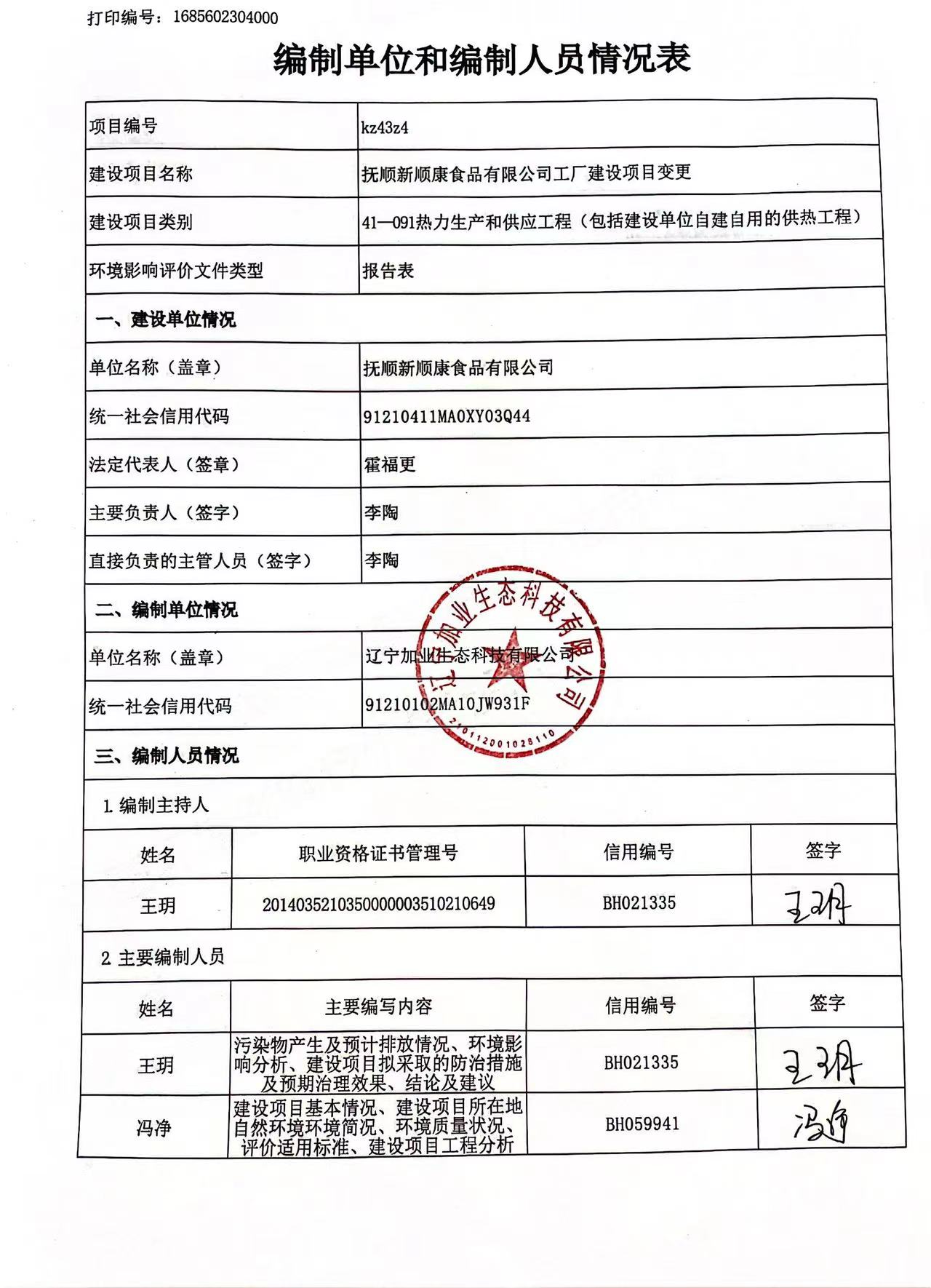 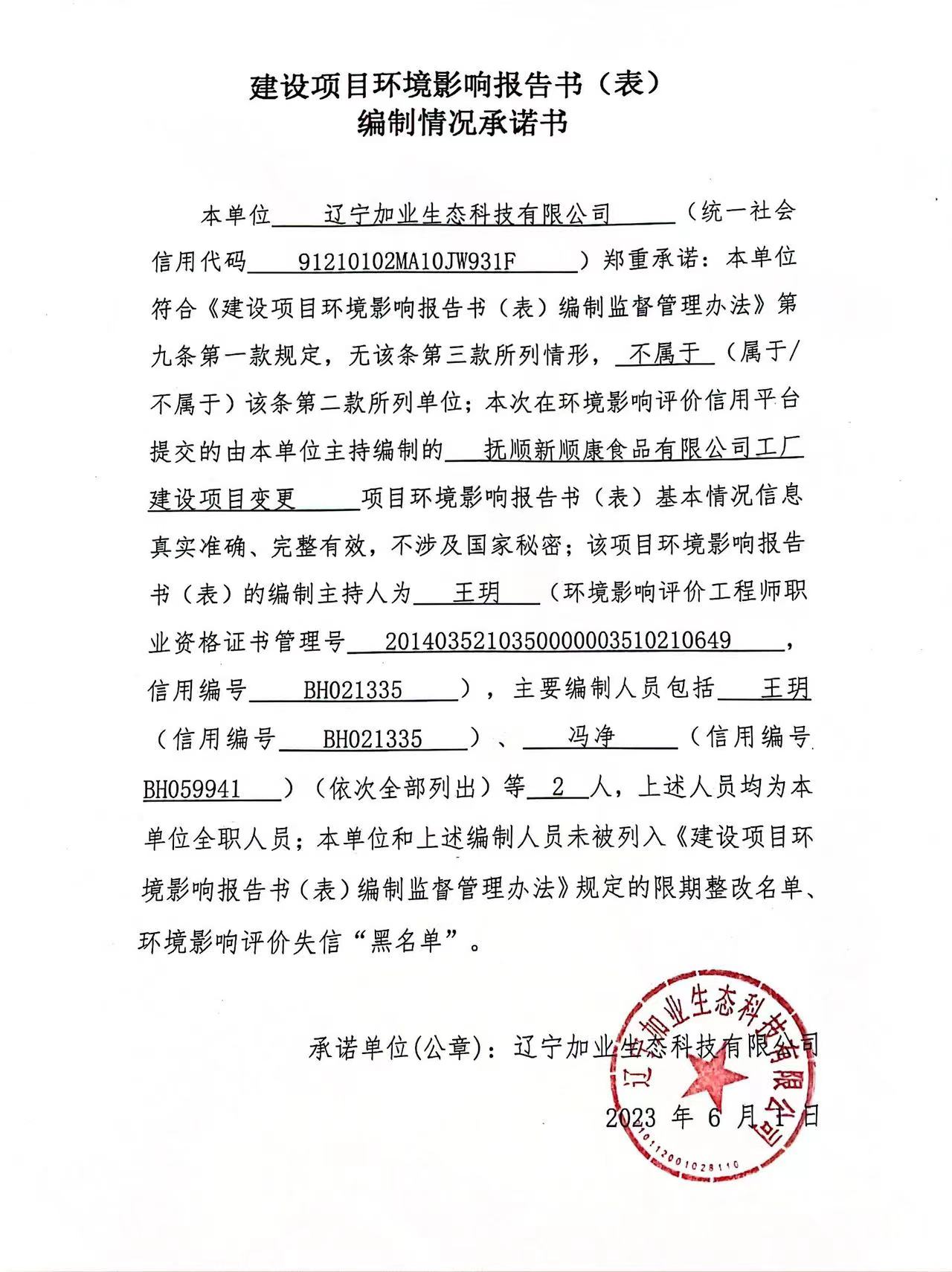 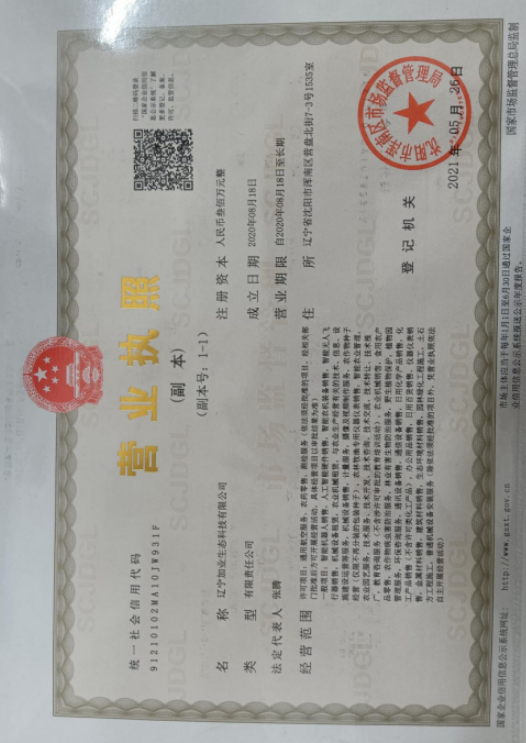 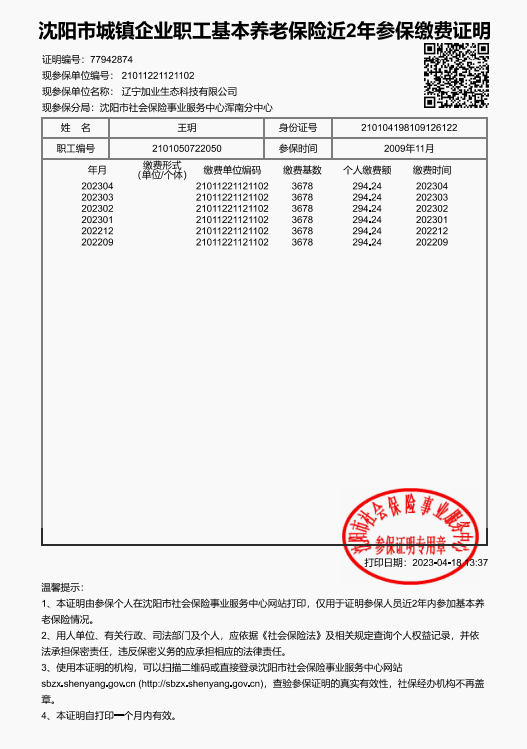 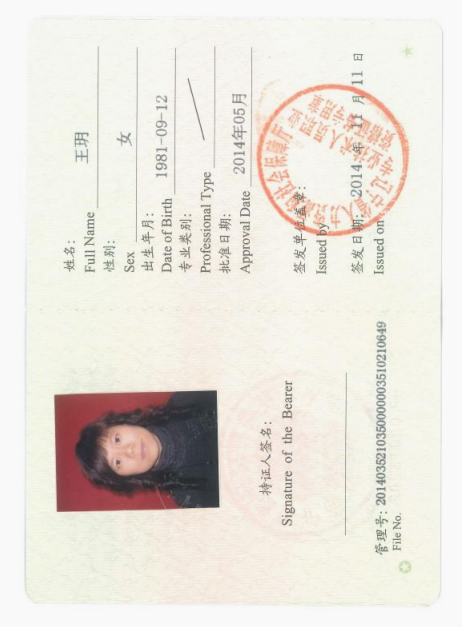 一、建设项目基本情况二、建设项目工程分析三、区域环境质量现状、环境保护目标及评价标准四、主要环境影响和保护措施五、环境保护措施监督检查清单六、结论附表建设项目污染物排放量汇总表                        单位：t/a注：⑥=①+③+④-⑤；⑦=⑥-③附件1 委托书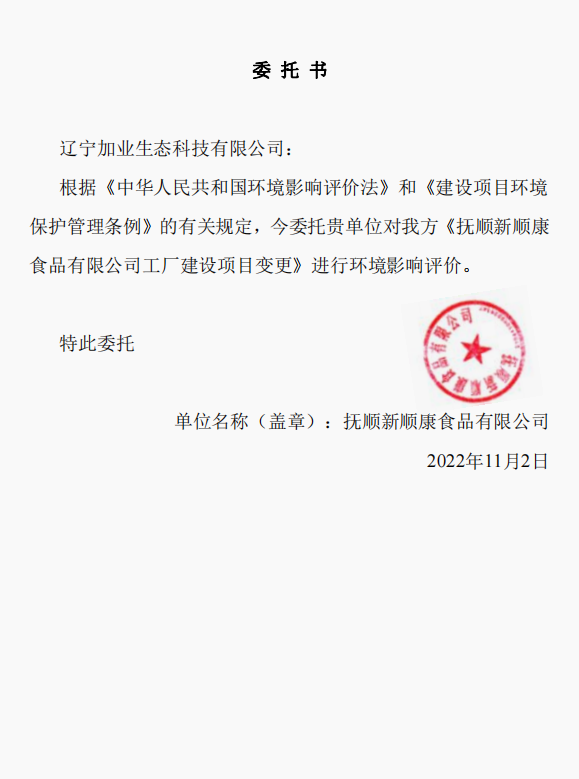 附件2 原有项目环保手续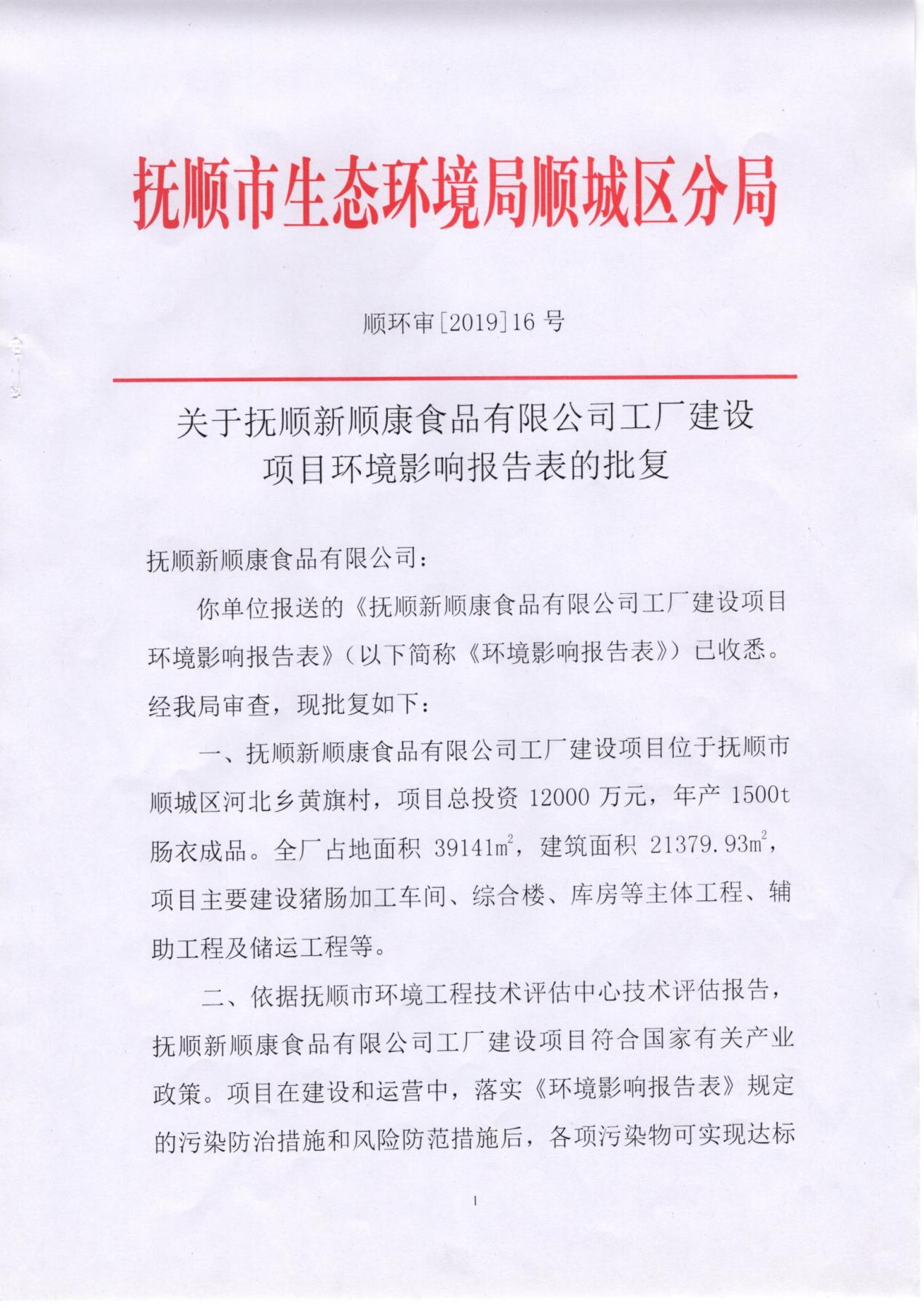 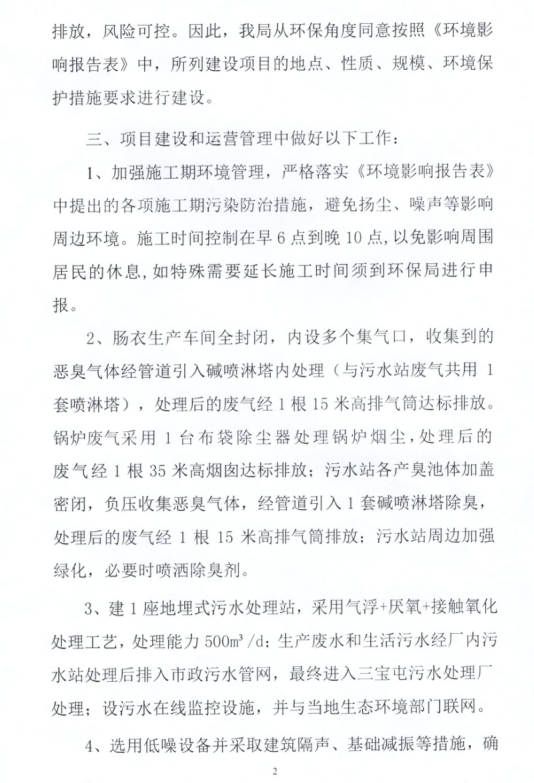 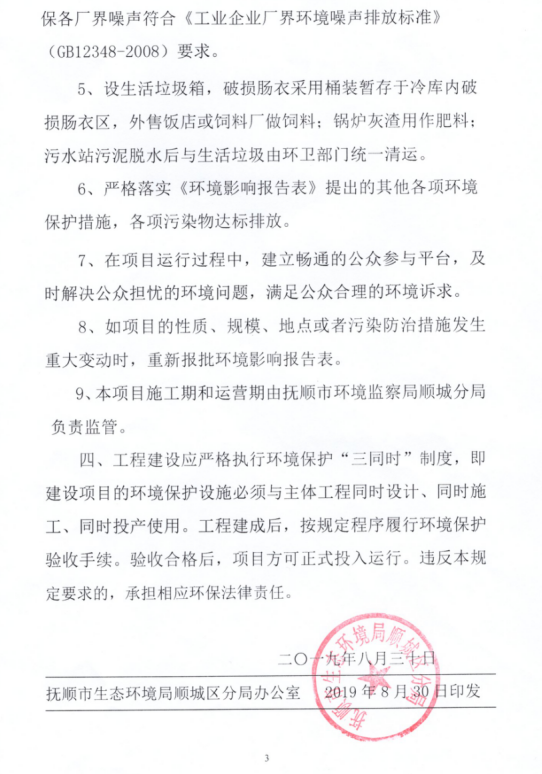 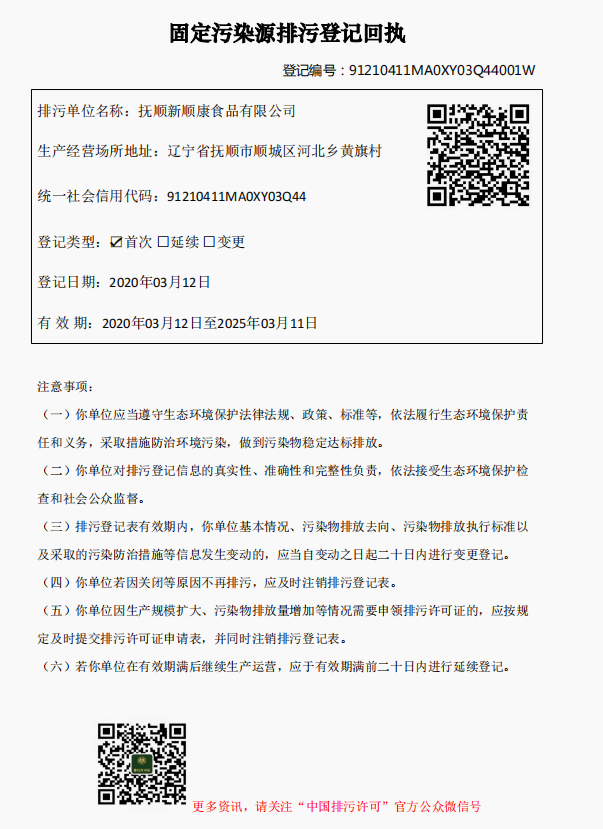 附件3 监测报告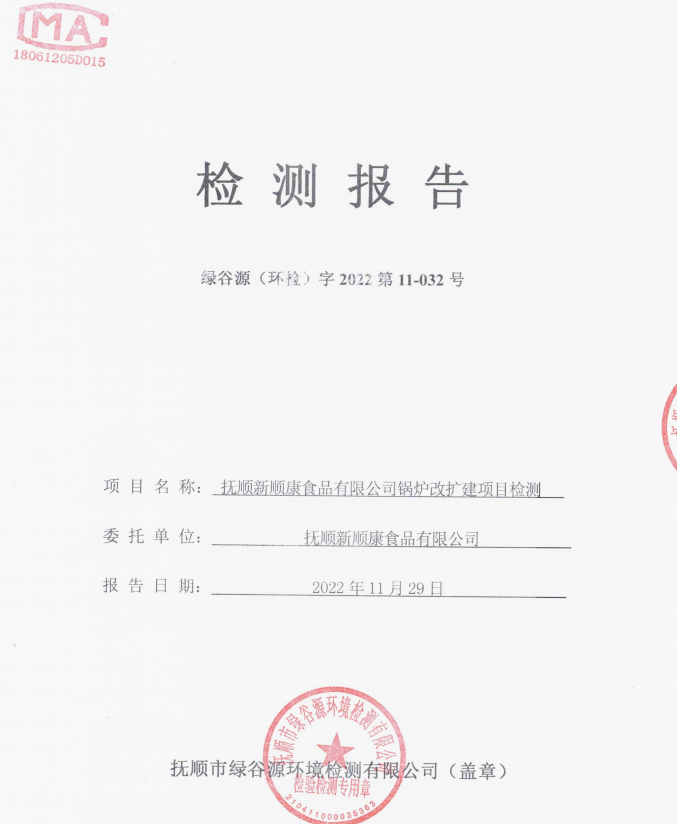 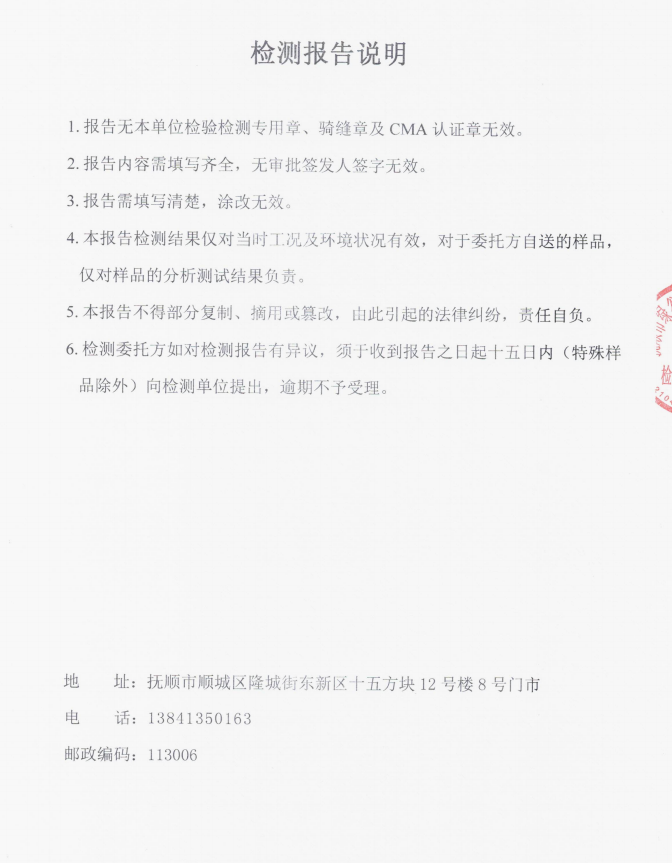 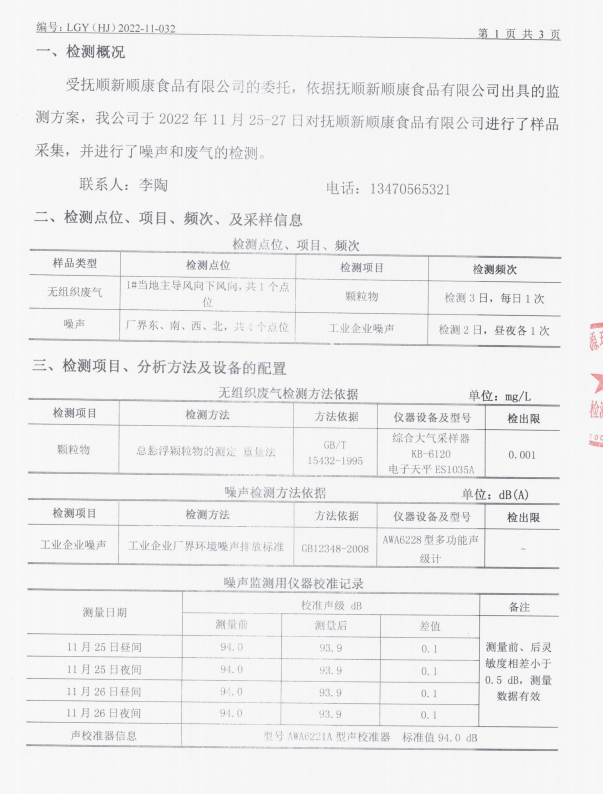 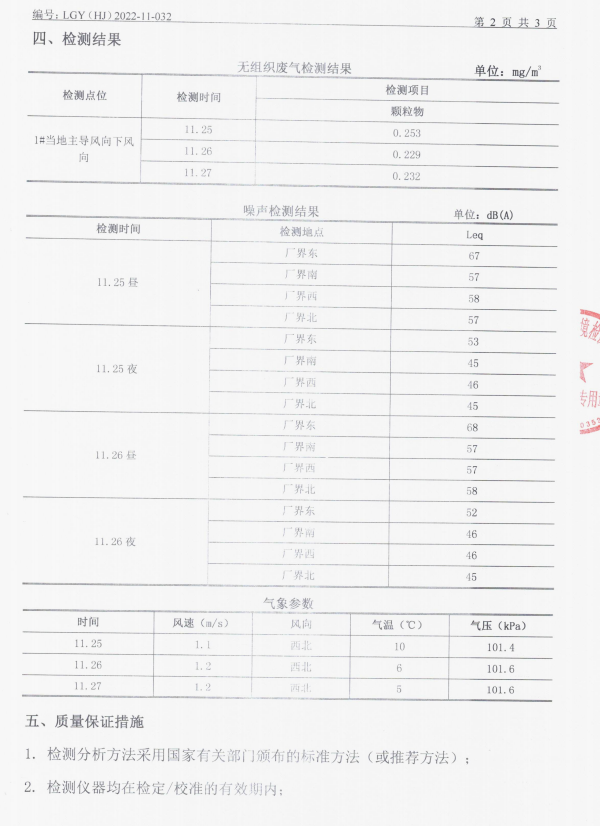 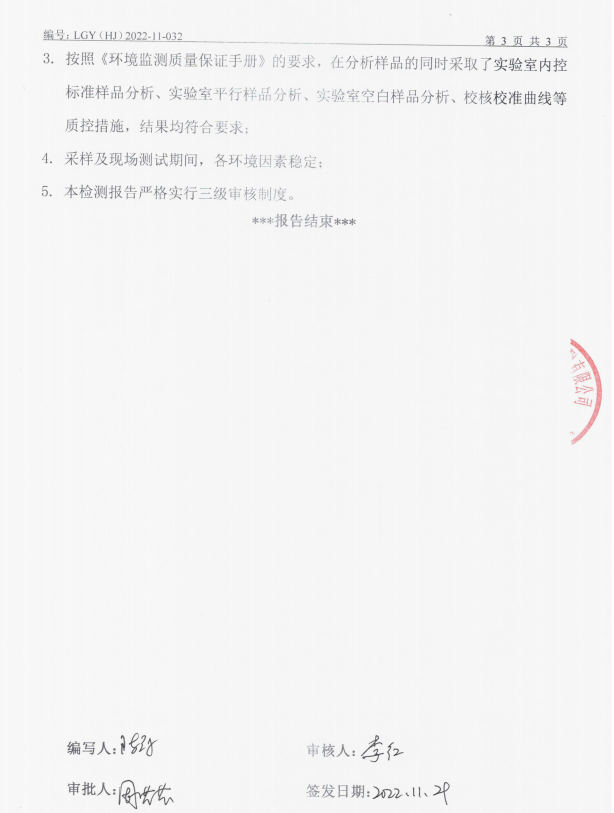 附件4 营业执照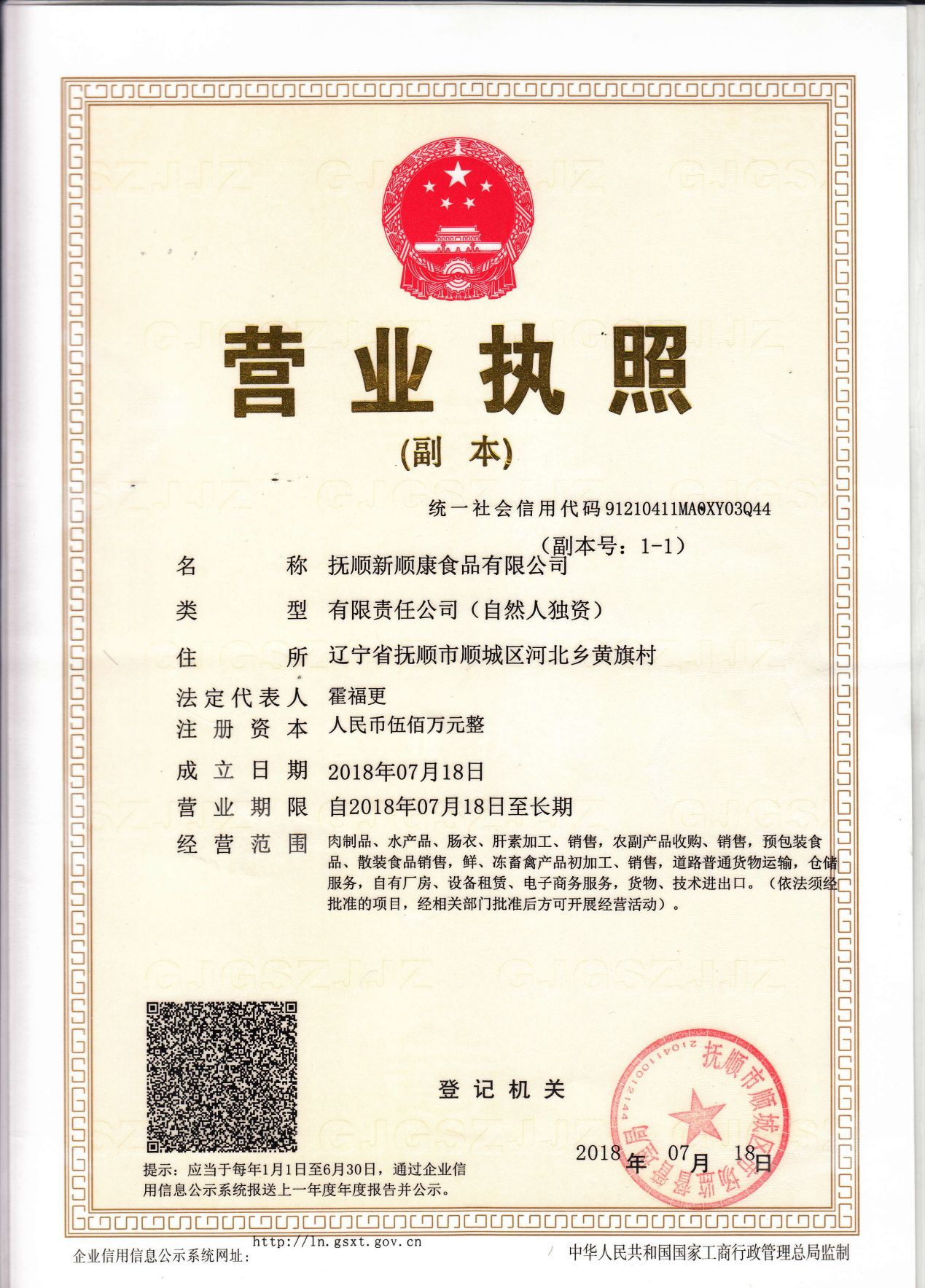 附件5本项目生物质成分表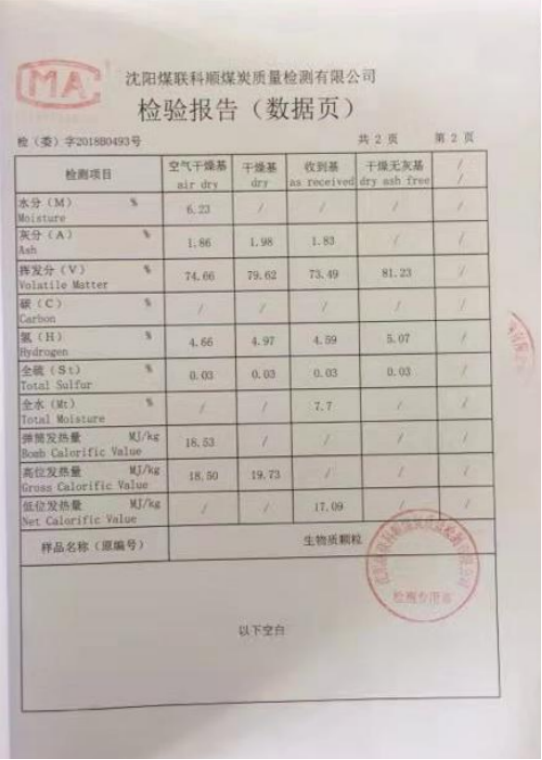 附件6三线一单查询结果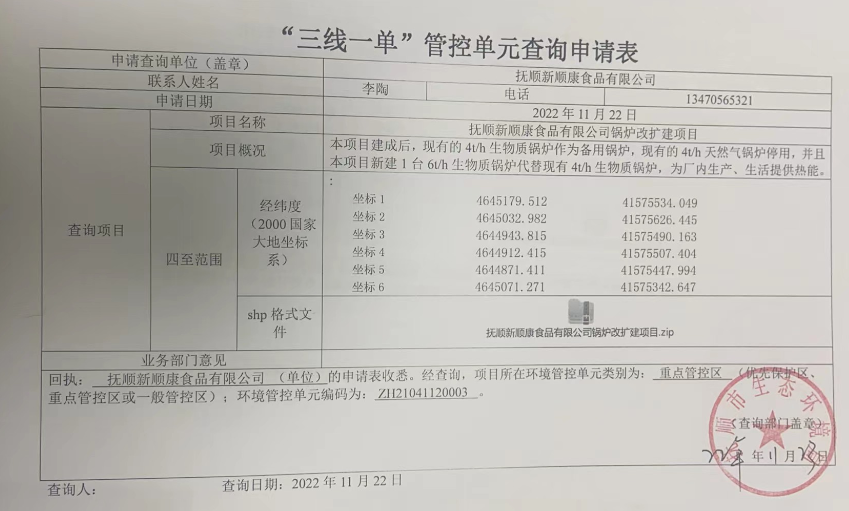 附件7 土地证及无偿使用证明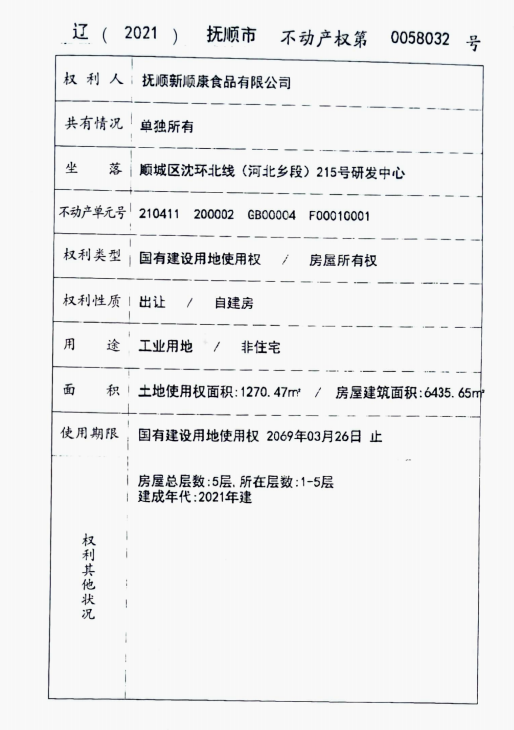 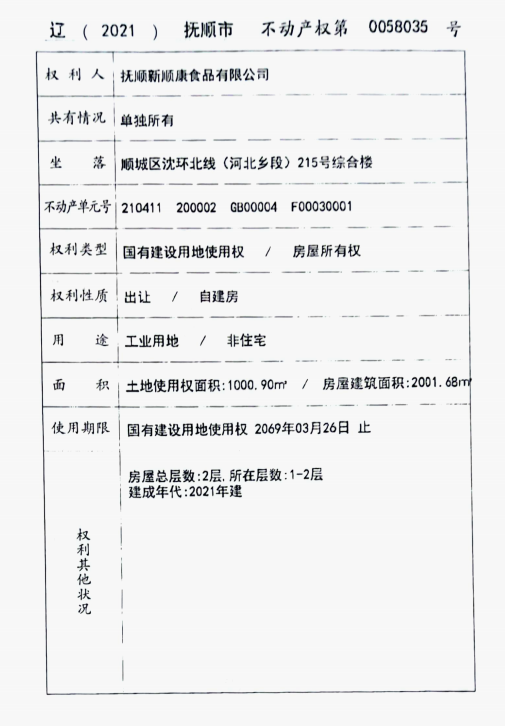 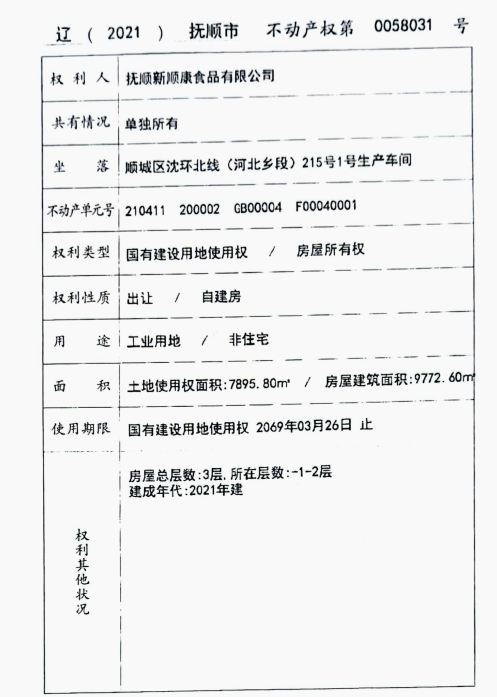 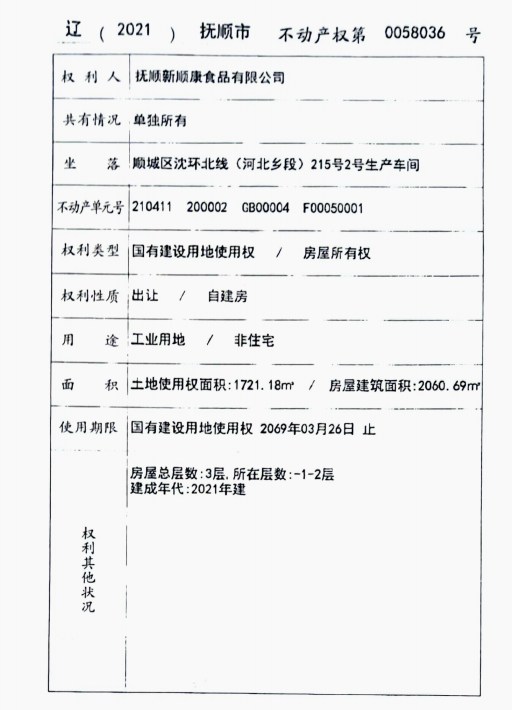 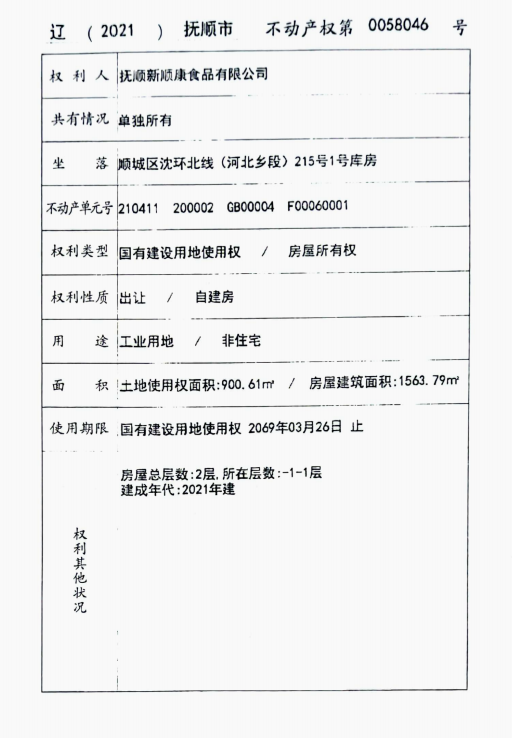 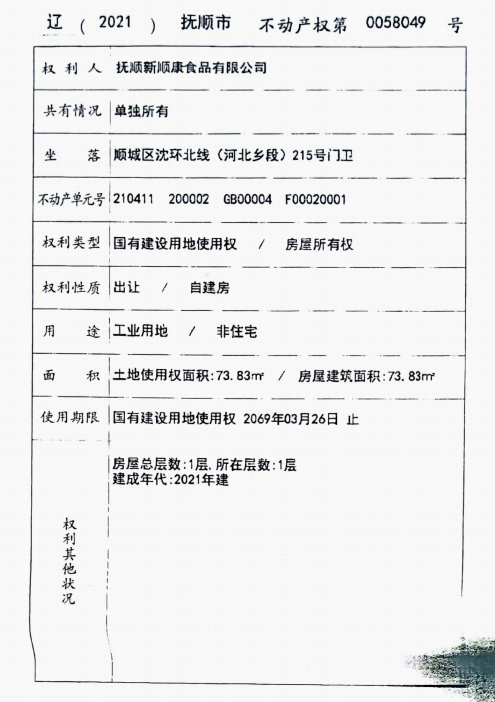 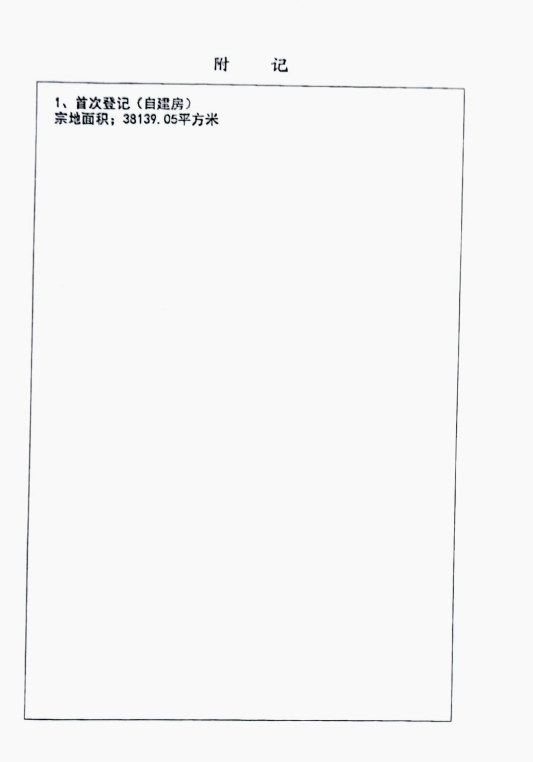 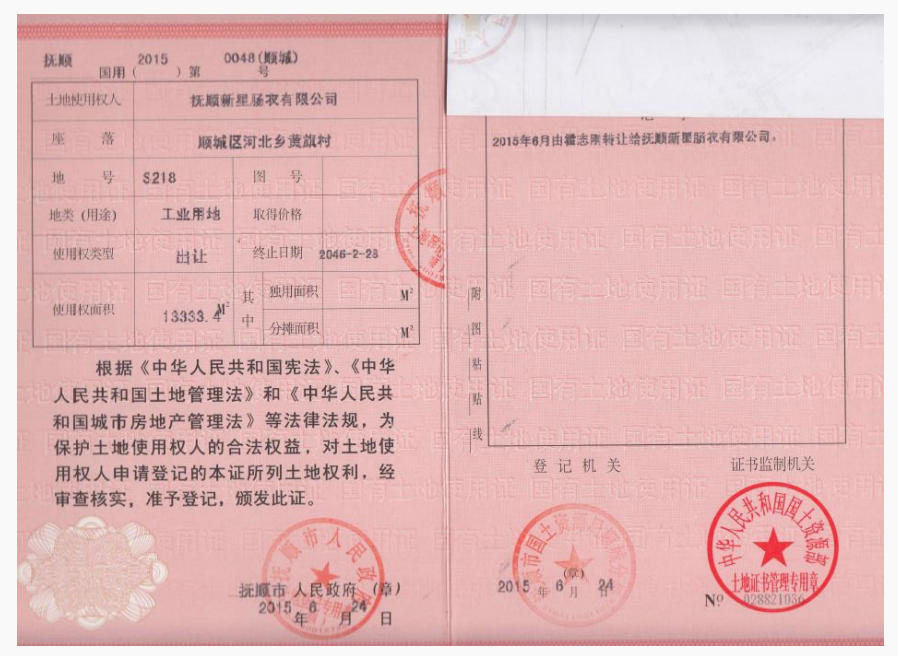 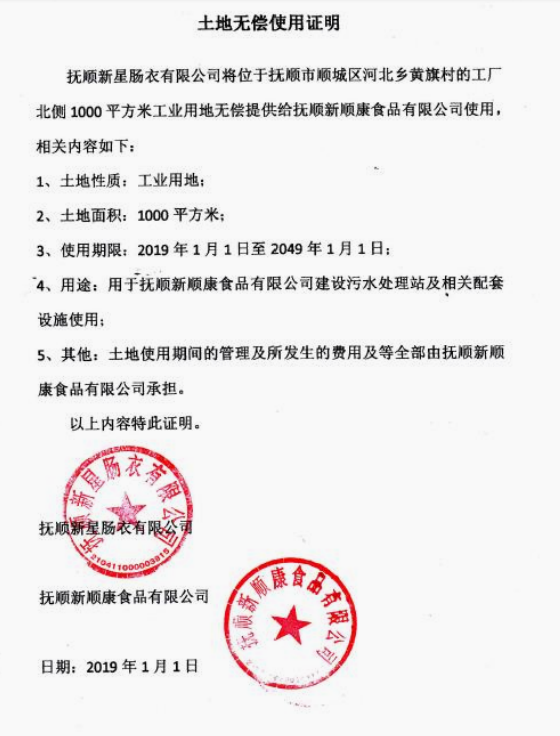 附图1 地理位置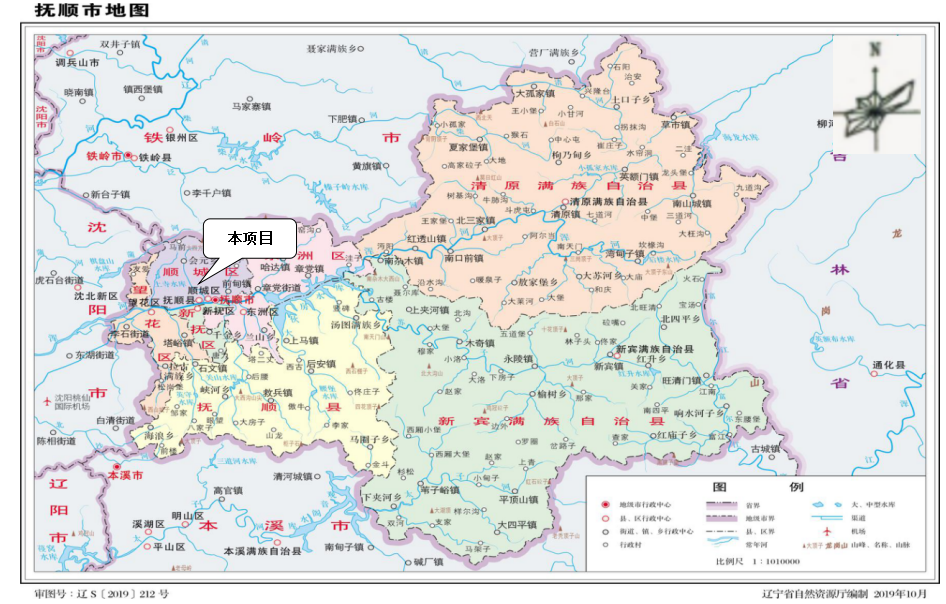 附图2 四至图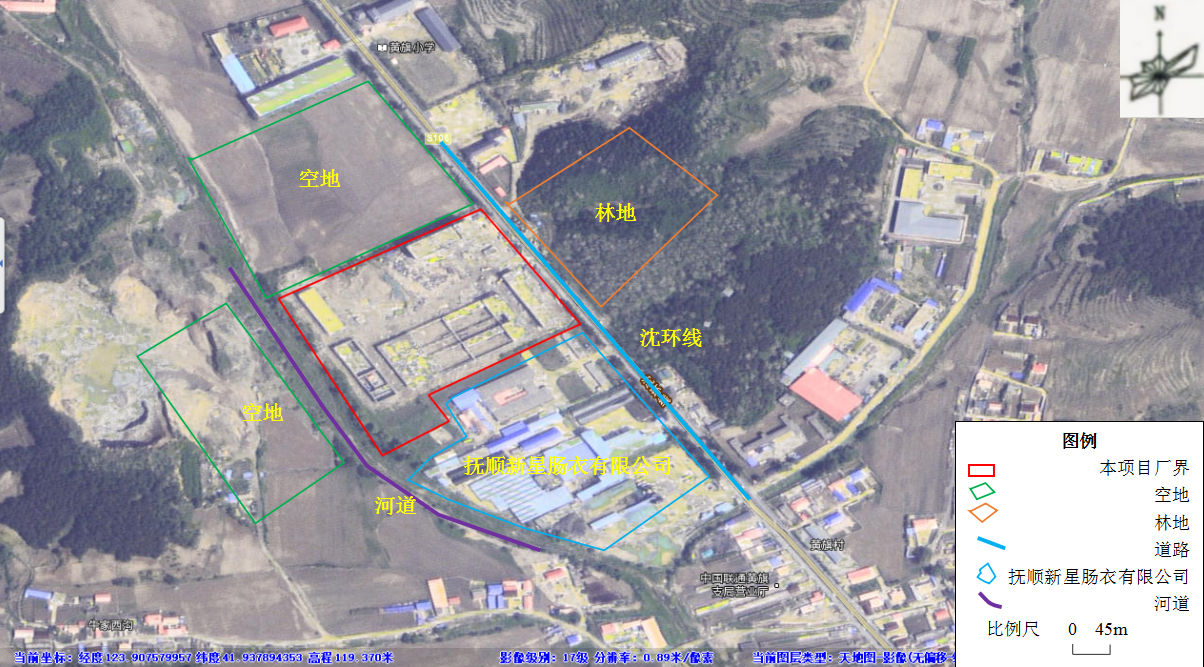 附图3 环境保护目标图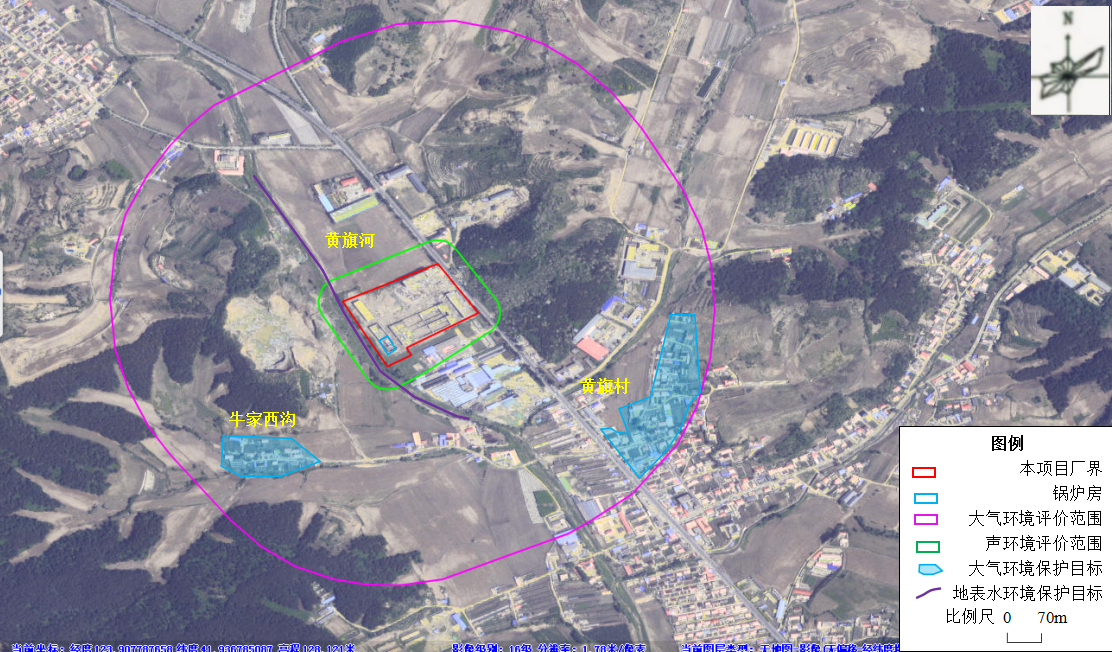 附图4 平面布置图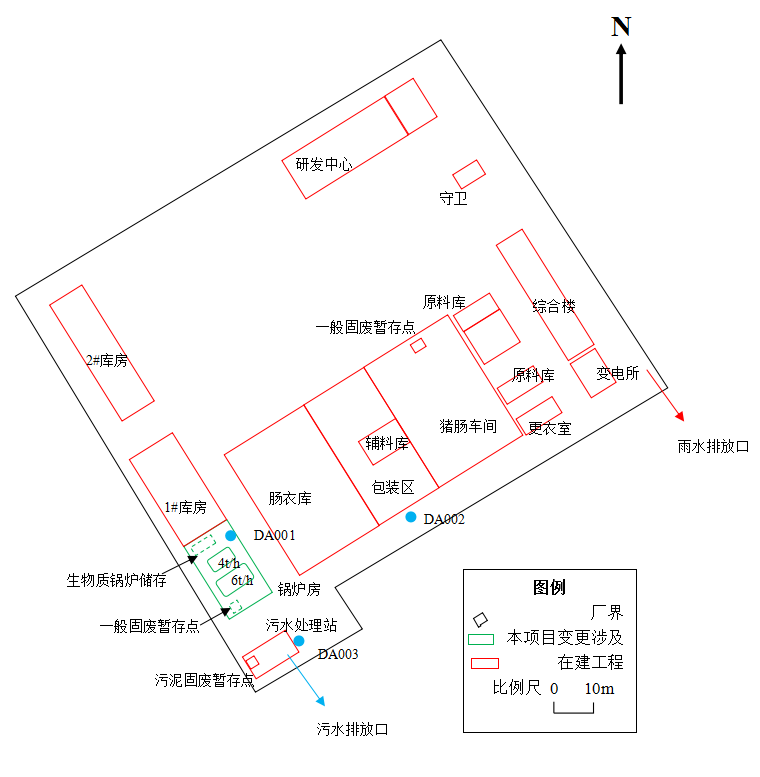 附图5 本项目与抚顺市生态红线区域关系图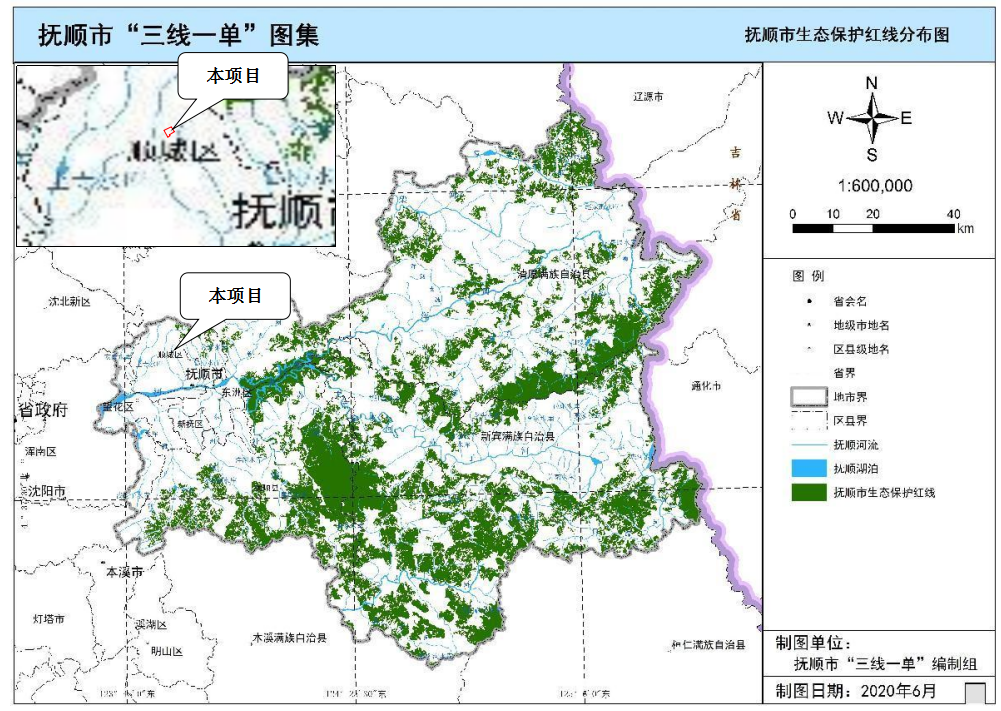 附图6 分区防渗图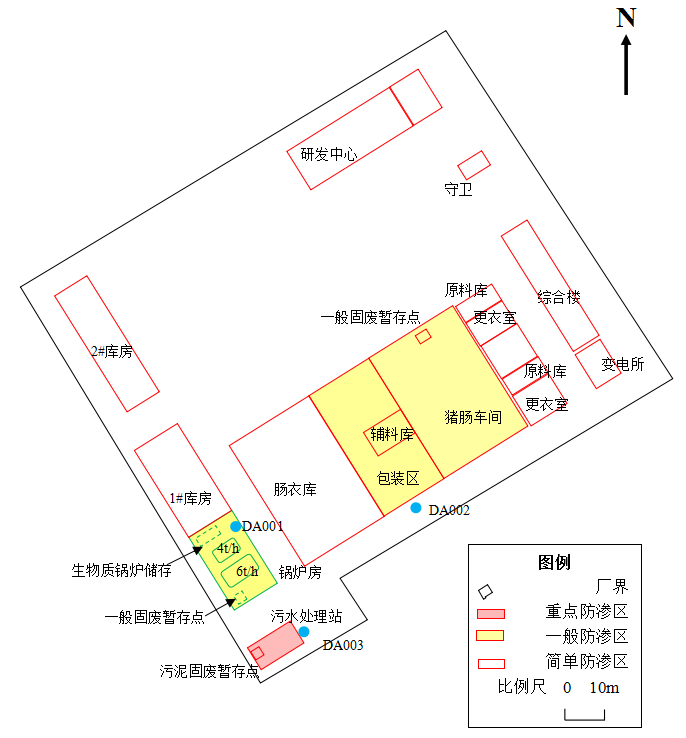 附图7 本项目监测点位图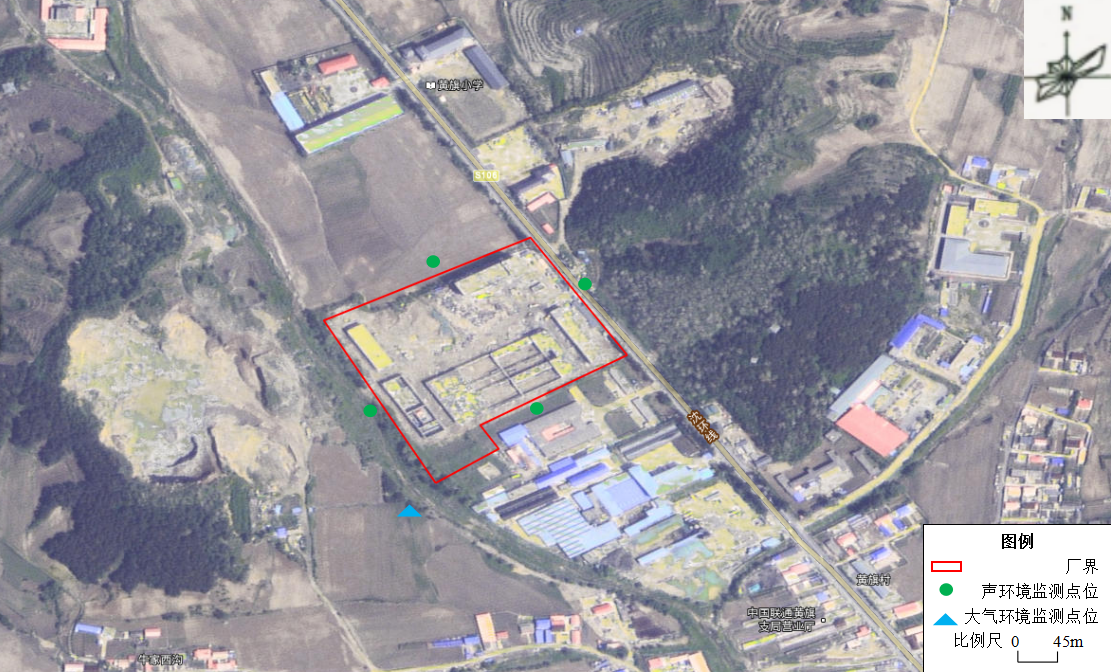 附图8 本项目与抚顺市环境管控单元分布关系图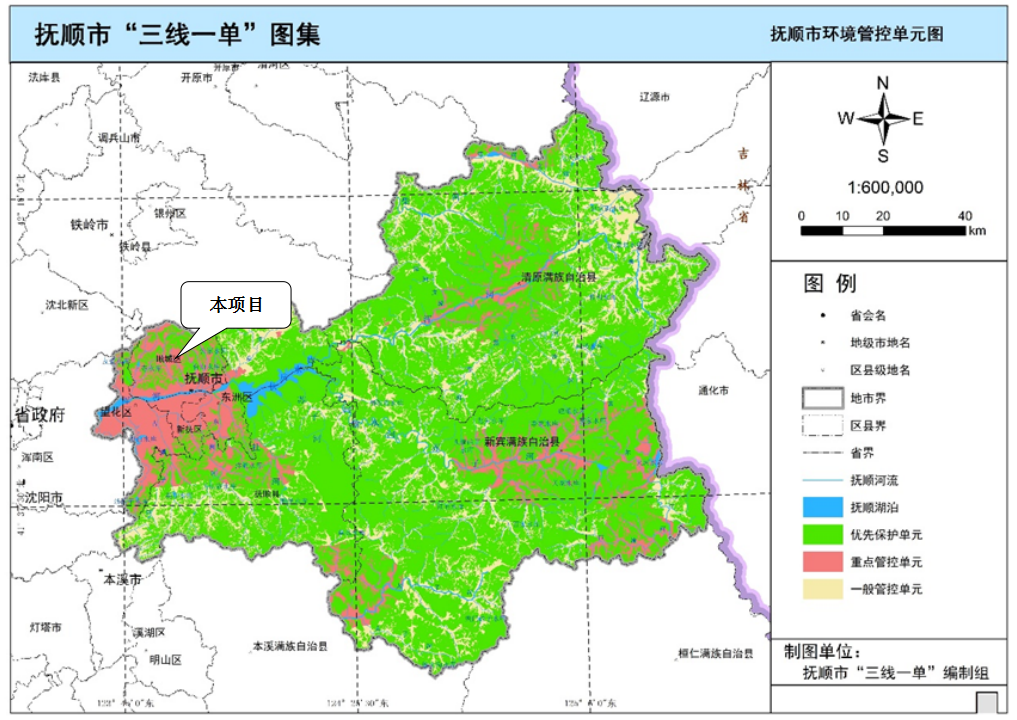 附件9 抚顺市声环境功能区划图（本项目不在其范围内）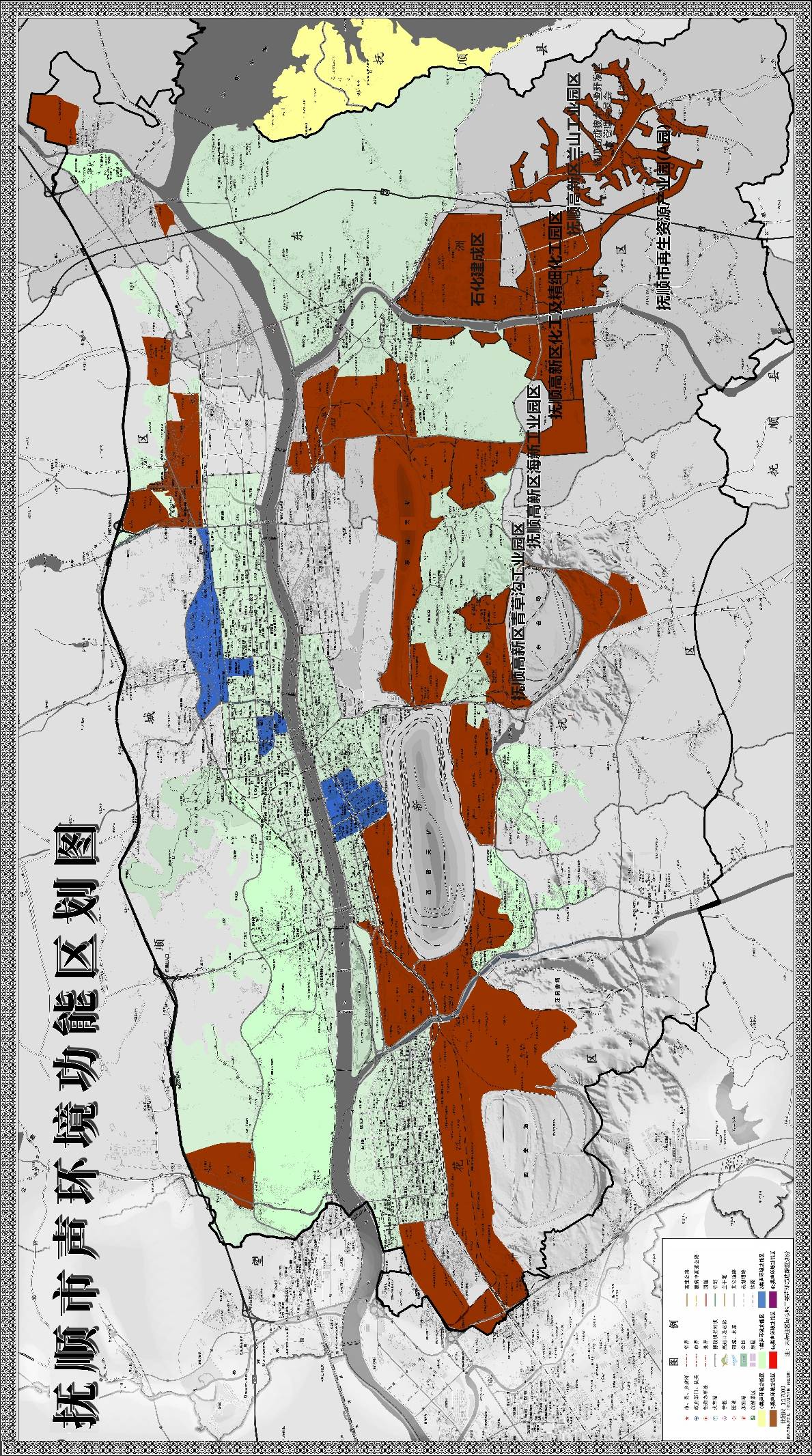 建设项目名称 抚顺新顺康食品有限公司工厂建设项目变更抚顺新顺康食品有限公司工厂建设项目变更抚顺新顺康食品有限公司工厂建设项目变更项目代码 ///建设单位联系人 李陶联系方式 13470565321建设地点 辽宁省抚顺市顺城区河北乡黄旗村辽宁省抚顺市顺城区河北乡黄旗村辽宁省抚顺市顺城区河北乡黄旗村地理坐标 （E123°54′37.194″，N41°56′13.233″）（E123°54′37.194″，N41°56′13.233″）（E123°54′37.194″，N41°56′13.233″）国民经济行业类别 D4430热力生产和供应业；C1353肉制品及副产品加工建设项目行业类别四十一、电力、热力生产和供应业—91、热力生产和供应工程建设性质 ☑新建（迁建）□改建□扩建□技术改造建设项目申报情形□首次申报项目             □不予批准后再次申报项目 □超五年重新审核项目☑重大变动重新报批项目 项目审批（核准/ 备案）部门（选填）无项目审批（核准/ 备案）文号（选填）无总投资（万元） 35环保投资（万元） 7.6环保投资占比（%）21.7施工工期 1个月是否开工建设 ☑否 □是：                        用地（用海） 面积（m2） 0专项评价设置情况根据《建设项目环境影响报告表编制技术指南》（试行）表1专项评价设置原则表，本项目不需要做专项评价设置原则表，详见表1-1。表1-1 专项评价设置原则表综上所述，本项目建成后全厂无上述情况，故本项目不需做专项评价。根据《建设项目环境影响报告表编制技术指南》（试行）表1专项评价设置原则表，本项目不需要做专项评价设置原则表，详见表1-1。表1-1 专项评价设置原则表综上所述，本项目建成后全厂无上述情况，故本项目不需做专项评价。根据《建设项目环境影响报告表编制技术指南》（试行）表1专项评价设置原则表，本项目不需要做专项评价设置原则表，详见表1-1。表1-1 专项评价设置原则表综上所述，本项目建成后全厂无上述情况，故本项目不需做专项评价。规划情况无无无规划环境影响评价情况无无无规划及规划环境影响评价符合性分析 无无无其他符合性分析一、选址合理性分析本项目位于辽宁省抚顺市顺城区河北乡黄旗村，地理坐标为：东经：123°54′37.194″，北纬：41°56′13.233″。项目评价范围内无文物单位、生活饮用水源保护区、风景名胜区、自然保护区等环境敏感点分布。企业北侧为空地，南侧紧邻抚顺新星肠衣有限公司，东侧紧邻沈环北线，过路为林地，西侧为黄旗河，过河为空地（本项目四至图见附图2），距离本项目最近敏感点为黄旗村，位于本项目东南侧283m，为本项目最近敏感目标。根据本项目现有占地实际情况了解到，本项目厂区内现有用地类型为工业用地，本项目建成后不新增占地面积，总占地面积为39139.05m2，其中38139.05m2为抚顺新顺康食品有限公司企业自有，厂区西南侧污水处理站占地（占地面积为1000m2）来源于抚顺新星肠衣有限公司的现有土地（本项目的用地证明与无偿使用证明见附件7）。综上所述，本项目用地符合国家供地政策和土地管理法律法规的条件，选址合理。二、产业政策符合性分析本项目变更部分属于D4430热力生产和供应业，根据国家发展和改革委员会2019年第29号令《产业结构调整指导目录（2019年本）》、《国务院关于加快推进产能过剩行业结构调整的通知》（国发[2006]11号）、《国务院办公厅转发发展改革委等部门关于加强固定资产投资调控从严控新开工项目意见的通知》（国办发[2006]44号），本项目不在淘汰类、限制类及鼓励类名录范围内，该项目属于允许类。对照《部分工业行业淘汰落后工艺装备和产品指导目录（2010年本）》，本项目变更后的相关配套设备设施、产品、产能等均不属于目录中淘汰类范畴，因此该项目符合国家和地方产业政策要求。综上所述，该项目符合国家和地方现行的产业政策要求。三、与环保“三线一单”控制要求相符性分析根据《关于以改善环境质量为核心加强环境影响评价管理的通知》的要求，切实加强环境影响评价管理 ，落实“生态保护红线、环境质量底线、资源利用上线和环境准入负面清单”（以下简称“三线一单”）约束，建立项目环评审批与规划环评、现有项目环境管理、区域环境质量联动机制（以下简称“三挂钩”机制），更好地发挥环评制度从源头防范环境污染和生态破坏的作用，加快推进改善环境质量。环境质量现状超标地区以及未达到环境质量目标考核要求的地区上新项目将受到限制；在生态保护红线范围内，也不得上工业项目和矿产开发项目；项目环评审批还要依据有关资源利用上线要求，即各地区能源、水、土地等资源消耗是不得突破的“天花板”；在规划环评清单式管理试点的基础上，从布局选址、资源利用效率、资源配置方式等方面入手，制定环境准入负面清单。（1）与生态保护红线符合性分析本项目建设地点位于辽宁省抚顺市顺城区河北乡黄旗村，本项目所在地不在抚顺市划定的生态红线区域内（本项目与抚顺市生态红线区域关系图见附图5），因此符合抚顺市生态红线相关规定。（2）与资源利用上线符合性分析本项目建成运行后通过内部管理、设备选择、原辅材料的选用和管理、废物回收利用、污染治理等多方面采取合理可行的防治措施，以“节能、降耗、减污”为目标，有效地控制污染。项目的电资源利用不会突破区域的资源利用上线。（3）与环境质量底线符合性分析本项目污染物满足排放标准，建成后本项目排放的污染物较少，对区域环境质量影响较小，不改变区域环境质量目标。（4）与负面清单符合性分析对照《市场准入负面清单（2022年本）》，本项目不属于禁止准入事项，也不属于许可准入事项，属于市场准入负面清单以外的行业，故本项目为允许类。本项目不属于限制类和禁止类，本项目可依法进入，故本项目的建设符合国家产业政策。具体如下表：表1-2 “三线一单”相符性分析四、“水、土十条”符合性分析对照《辽宁省人民政府关于印发辽宁省水污染防治工作方案的通知》（辽政发[2015]79号）（以下简称辽宁省“水十条”）、《辽宁省人民政府关于印发辽宁省土壤污染防治工作方案的通知》（辽政发〔2016〕58号）（以下简称辽宁省“土十条”），《辽宁省人民政府关于印发辽宁省大气污染防治工作方案的通知》（辽政发〔2014〕8号），本项目与省“水十条、土十条、气十条”相符性分析具体情况见表1-3到1-5。表1-3  项目与“水十条”符合性分析一览表表1-4  项目与“土十条”符合性分析一览表表1-5 项目与“气十条”符合性分析一览表综上所述，建设项目符合“水十条、土十条、气十条”相关要求。五、与“蓝天保卫战三年行动方案”符合性分析2018年10月13日，辽宁省人民政府关于印发《辽宁省打赢蓝天保卫战三年行动方案（2018-2020 年）》，本项目与“蓝天保卫战三年行动方案”内容进行相符性分析见表1-6。 表1-6 “蓝天保卫战三年行动方案”符合性分析六、本项目与《抚顺市人民政府关于实施“三线一单”生态环境分区管控的意见》（抚政发〔2021〕7号）、《抚顺市生态环境局关于印发〈抚顺市生态环境准入清单〉的通知》（抚环发〔2021〕78号）相符性分析本项目位于辽宁省抚顺市顺城区河北乡黄旗村，经查阅《抚顺市人民政府关于实施“三线一单”生态环境分区管控的意见》（抚政发〔2021〕7号）、《抚顺市生态环境局关于印发〈抚顺市生态环境准入清单〉的通知》（抚环发〔2021〕78号），并且对照抚顺市分区管控单元图，本项目所在区域为重点管控单元，管控编码为ZH21041120003，环境管控单元名称：顺城区大气环境布局敏感_水环境工业污染重点管控区，行政区：顺城区。本项目与抚顺市分区管控环境管控单元分布示意图位置关系见附图8，本项目与其相符性分析见下表1-7。表1-7本项目与《抚顺市生态环境准入清单》符合性分析根据上表1-7中“环境风险防控”要求，本项目建设情况应符合抚顺市、顺城区普适性准入要求，故对照《抚顺市生态环境局关于印发〈抚顺市生态环境准入清单〉的通知》（抚环发〔2021〕78号）“表 3抚顺市顺城区普适性准入要求”，环境风险防控与资源开发效率要求的详细符合性分析见下表1-8。表1-8 本项目环境风险防控与资源开发效率要求相符性分析综上所述，本项目符合《抚顺市人民政府关于实施“三线一单”生态环境分区管控的意见》（抚政发〔2021〕7号）与《抚顺市生态环境局关于印发〈抚顺市生态环境准入清单〉的通知》（抚环发〔2021〕78号）相关要求。七、辽宁省《“十四五”生态环境保护规划》相符性分析本项目与《辽宁省“十四五”生态环境保护规划》（辽政办发【2022】16号）相符性分析见下表1-9。表1-9 本项目与《辽宁省“十四五”生态环境保护规划》符合性分析八、本项目与《辽宁省深入打好污染防治攻坚战实施方案》相符性分析对照《辽宁省深入打好污染防治攻坚战实施方案》（辽委发【2022】8 号），本项目与其相符性分析见表1-10。表1-10 项目与《辽宁省深入打好污染防治攻坚战实施方案》符合性分析一览表综上所述，建设项目符合《辽宁省深入打好污染防治攻坚战实施方案》相关要求。九、本项目与《辽宁省大气污染防治条例》相符性分析本项目与《辽宁省大气污染防治条例》（2022年4月21日实施）相符性分析见下表1-11。表1-11 本项目与《辽宁省大气污染防治条例》相符性分析一、选址合理性分析本项目位于辽宁省抚顺市顺城区河北乡黄旗村，地理坐标为：东经：123°54′37.194″，北纬：41°56′13.233″。项目评价范围内无文物单位、生活饮用水源保护区、风景名胜区、自然保护区等环境敏感点分布。企业北侧为空地，南侧紧邻抚顺新星肠衣有限公司，东侧紧邻沈环北线，过路为林地，西侧为黄旗河，过河为空地（本项目四至图见附图2），距离本项目最近敏感点为黄旗村，位于本项目东南侧283m，为本项目最近敏感目标。根据本项目现有占地实际情况了解到，本项目厂区内现有用地类型为工业用地，本项目建成后不新增占地面积，总占地面积为39139.05m2，其中38139.05m2为抚顺新顺康食品有限公司企业自有，厂区西南侧污水处理站占地（占地面积为1000m2）来源于抚顺新星肠衣有限公司的现有土地（本项目的用地证明与无偿使用证明见附件7）。综上所述，本项目用地符合国家供地政策和土地管理法律法规的条件，选址合理。二、产业政策符合性分析本项目变更部分属于D4430热力生产和供应业，根据国家发展和改革委员会2019年第29号令《产业结构调整指导目录（2019年本）》、《国务院关于加快推进产能过剩行业结构调整的通知》（国发[2006]11号）、《国务院办公厅转发发展改革委等部门关于加强固定资产投资调控从严控新开工项目意见的通知》（国办发[2006]44号），本项目不在淘汰类、限制类及鼓励类名录范围内，该项目属于允许类。对照《部分工业行业淘汰落后工艺装备和产品指导目录（2010年本）》，本项目变更后的相关配套设备设施、产品、产能等均不属于目录中淘汰类范畴，因此该项目符合国家和地方产业政策要求。综上所述，该项目符合国家和地方现行的产业政策要求。三、与环保“三线一单”控制要求相符性分析根据《关于以改善环境质量为核心加强环境影响评价管理的通知》的要求，切实加强环境影响评价管理 ，落实“生态保护红线、环境质量底线、资源利用上线和环境准入负面清单”（以下简称“三线一单”）约束，建立项目环评审批与规划环评、现有项目环境管理、区域环境质量联动机制（以下简称“三挂钩”机制），更好地发挥环评制度从源头防范环境污染和生态破坏的作用，加快推进改善环境质量。环境质量现状超标地区以及未达到环境质量目标考核要求的地区上新项目将受到限制；在生态保护红线范围内，也不得上工业项目和矿产开发项目；项目环评审批还要依据有关资源利用上线要求，即各地区能源、水、土地等资源消耗是不得突破的“天花板”；在规划环评清单式管理试点的基础上，从布局选址、资源利用效率、资源配置方式等方面入手，制定环境准入负面清单。（1）与生态保护红线符合性分析本项目建设地点位于辽宁省抚顺市顺城区河北乡黄旗村，本项目所在地不在抚顺市划定的生态红线区域内（本项目与抚顺市生态红线区域关系图见附图5），因此符合抚顺市生态红线相关规定。（2）与资源利用上线符合性分析本项目建成运行后通过内部管理、设备选择、原辅材料的选用和管理、废物回收利用、污染治理等多方面采取合理可行的防治措施，以“节能、降耗、减污”为目标，有效地控制污染。项目的电资源利用不会突破区域的资源利用上线。（3）与环境质量底线符合性分析本项目污染物满足排放标准，建成后本项目排放的污染物较少，对区域环境质量影响较小，不改变区域环境质量目标。（4）与负面清单符合性分析对照《市场准入负面清单（2022年本）》，本项目不属于禁止准入事项，也不属于许可准入事项，属于市场准入负面清单以外的行业，故本项目为允许类。本项目不属于限制类和禁止类，本项目可依法进入，故本项目的建设符合国家产业政策。具体如下表：表1-2 “三线一单”相符性分析四、“水、土十条”符合性分析对照《辽宁省人民政府关于印发辽宁省水污染防治工作方案的通知》（辽政发[2015]79号）（以下简称辽宁省“水十条”）、《辽宁省人民政府关于印发辽宁省土壤污染防治工作方案的通知》（辽政发〔2016〕58号）（以下简称辽宁省“土十条”），《辽宁省人民政府关于印发辽宁省大气污染防治工作方案的通知》（辽政发〔2014〕8号），本项目与省“水十条、土十条、气十条”相符性分析具体情况见表1-3到1-5。表1-3  项目与“水十条”符合性分析一览表表1-4  项目与“土十条”符合性分析一览表表1-5 项目与“气十条”符合性分析一览表综上所述，建设项目符合“水十条、土十条、气十条”相关要求。五、与“蓝天保卫战三年行动方案”符合性分析2018年10月13日，辽宁省人民政府关于印发《辽宁省打赢蓝天保卫战三年行动方案（2018-2020 年）》，本项目与“蓝天保卫战三年行动方案”内容进行相符性分析见表1-6。 表1-6 “蓝天保卫战三年行动方案”符合性分析六、本项目与《抚顺市人民政府关于实施“三线一单”生态环境分区管控的意见》（抚政发〔2021〕7号）、《抚顺市生态环境局关于印发〈抚顺市生态环境准入清单〉的通知》（抚环发〔2021〕78号）相符性分析本项目位于辽宁省抚顺市顺城区河北乡黄旗村，经查阅《抚顺市人民政府关于实施“三线一单”生态环境分区管控的意见》（抚政发〔2021〕7号）、《抚顺市生态环境局关于印发〈抚顺市生态环境准入清单〉的通知》（抚环发〔2021〕78号），并且对照抚顺市分区管控单元图，本项目所在区域为重点管控单元，管控编码为ZH21041120003，环境管控单元名称：顺城区大气环境布局敏感_水环境工业污染重点管控区，行政区：顺城区。本项目与抚顺市分区管控环境管控单元分布示意图位置关系见附图8，本项目与其相符性分析见下表1-7。表1-7本项目与《抚顺市生态环境准入清单》符合性分析根据上表1-7中“环境风险防控”要求，本项目建设情况应符合抚顺市、顺城区普适性准入要求，故对照《抚顺市生态环境局关于印发〈抚顺市生态环境准入清单〉的通知》（抚环发〔2021〕78号）“表 3抚顺市顺城区普适性准入要求”，环境风险防控与资源开发效率要求的详细符合性分析见下表1-8。表1-8 本项目环境风险防控与资源开发效率要求相符性分析综上所述，本项目符合《抚顺市人民政府关于实施“三线一单”生态环境分区管控的意见》（抚政发〔2021〕7号）与《抚顺市生态环境局关于印发〈抚顺市生态环境准入清单〉的通知》（抚环发〔2021〕78号）相关要求。七、辽宁省《“十四五”生态环境保护规划》相符性分析本项目与《辽宁省“十四五”生态环境保护规划》（辽政办发【2022】16号）相符性分析见下表1-9。表1-9 本项目与《辽宁省“十四五”生态环境保护规划》符合性分析八、本项目与《辽宁省深入打好污染防治攻坚战实施方案》相符性分析对照《辽宁省深入打好污染防治攻坚战实施方案》（辽委发【2022】8 号），本项目与其相符性分析见表1-10。表1-10 项目与《辽宁省深入打好污染防治攻坚战实施方案》符合性分析一览表综上所述，建设项目符合《辽宁省深入打好污染防治攻坚战实施方案》相关要求。九、本项目与《辽宁省大气污染防治条例》相符性分析本项目与《辽宁省大气污染防治条例》（2022年4月21日实施）相符性分析见下表1-11。表1-11 本项目与《辽宁省大气污染防治条例》相符性分析一、选址合理性分析本项目位于辽宁省抚顺市顺城区河北乡黄旗村，地理坐标为：东经：123°54′37.194″，北纬：41°56′13.233″。项目评价范围内无文物单位、生活饮用水源保护区、风景名胜区、自然保护区等环境敏感点分布。企业北侧为空地，南侧紧邻抚顺新星肠衣有限公司，东侧紧邻沈环北线，过路为林地，西侧为黄旗河，过河为空地（本项目四至图见附图2），距离本项目最近敏感点为黄旗村，位于本项目东南侧283m，为本项目最近敏感目标。根据本项目现有占地实际情况了解到，本项目厂区内现有用地类型为工业用地，本项目建成后不新增占地面积，总占地面积为39139.05m2，其中38139.05m2为抚顺新顺康食品有限公司企业自有，厂区西南侧污水处理站占地（占地面积为1000m2）来源于抚顺新星肠衣有限公司的现有土地（本项目的用地证明与无偿使用证明见附件7）。综上所述，本项目用地符合国家供地政策和土地管理法律法规的条件，选址合理。二、产业政策符合性分析本项目变更部分属于D4430热力生产和供应业，根据国家发展和改革委员会2019年第29号令《产业结构调整指导目录（2019年本）》、《国务院关于加快推进产能过剩行业结构调整的通知》（国发[2006]11号）、《国务院办公厅转发发展改革委等部门关于加强固定资产投资调控从严控新开工项目意见的通知》（国办发[2006]44号），本项目不在淘汰类、限制类及鼓励类名录范围内，该项目属于允许类。对照《部分工业行业淘汰落后工艺装备和产品指导目录（2010年本）》，本项目变更后的相关配套设备设施、产品、产能等均不属于目录中淘汰类范畴，因此该项目符合国家和地方产业政策要求。综上所述，该项目符合国家和地方现行的产业政策要求。三、与环保“三线一单”控制要求相符性分析根据《关于以改善环境质量为核心加强环境影响评价管理的通知》的要求，切实加强环境影响评价管理 ，落实“生态保护红线、环境质量底线、资源利用上线和环境准入负面清单”（以下简称“三线一单”）约束，建立项目环评审批与规划环评、现有项目环境管理、区域环境质量联动机制（以下简称“三挂钩”机制），更好地发挥环评制度从源头防范环境污染和生态破坏的作用，加快推进改善环境质量。环境质量现状超标地区以及未达到环境质量目标考核要求的地区上新项目将受到限制；在生态保护红线范围内，也不得上工业项目和矿产开发项目；项目环评审批还要依据有关资源利用上线要求，即各地区能源、水、土地等资源消耗是不得突破的“天花板”；在规划环评清单式管理试点的基础上，从布局选址、资源利用效率、资源配置方式等方面入手，制定环境准入负面清单。（1）与生态保护红线符合性分析本项目建设地点位于辽宁省抚顺市顺城区河北乡黄旗村，本项目所在地不在抚顺市划定的生态红线区域内（本项目与抚顺市生态红线区域关系图见附图5），因此符合抚顺市生态红线相关规定。（2）与资源利用上线符合性分析本项目建成运行后通过内部管理、设备选择、原辅材料的选用和管理、废物回收利用、污染治理等多方面采取合理可行的防治措施，以“节能、降耗、减污”为目标，有效地控制污染。项目的电资源利用不会突破区域的资源利用上线。（3）与环境质量底线符合性分析本项目污染物满足排放标准，建成后本项目排放的污染物较少，对区域环境质量影响较小，不改变区域环境质量目标。（4）与负面清单符合性分析对照《市场准入负面清单（2022年本）》，本项目不属于禁止准入事项，也不属于许可准入事项，属于市场准入负面清单以外的行业，故本项目为允许类。本项目不属于限制类和禁止类，本项目可依法进入，故本项目的建设符合国家产业政策。具体如下表：表1-2 “三线一单”相符性分析四、“水、土十条”符合性分析对照《辽宁省人民政府关于印发辽宁省水污染防治工作方案的通知》（辽政发[2015]79号）（以下简称辽宁省“水十条”）、《辽宁省人民政府关于印发辽宁省土壤污染防治工作方案的通知》（辽政发〔2016〕58号）（以下简称辽宁省“土十条”），《辽宁省人民政府关于印发辽宁省大气污染防治工作方案的通知》（辽政发〔2014〕8号），本项目与省“水十条、土十条、气十条”相符性分析具体情况见表1-3到1-5。表1-3  项目与“水十条”符合性分析一览表表1-4  项目与“土十条”符合性分析一览表表1-5 项目与“气十条”符合性分析一览表综上所述，建设项目符合“水十条、土十条、气十条”相关要求。五、与“蓝天保卫战三年行动方案”符合性分析2018年10月13日，辽宁省人民政府关于印发《辽宁省打赢蓝天保卫战三年行动方案（2018-2020 年）》，本项目与“蓝天保卫战三年行动方案”内容进行相符性分析见表1-6。 表1-6 “蓝天保卫战三年行动方案”符合性分析六、本项目与《抚顺市人民政府关于实施“三线一单”生态环境分区管控的意见》（抚政发〔2021〕7号）、《抚顺市生态环境局关于印发〈抚顺市生态环境准入清单〉的通知》（抚环发〔2021〕78号）相符性分析本项目位于辽宁省抚顺市顺城区河北乡黄旗村，经查阅《抚顺市人民政府关于实施“三线一单”生态环境分区管控的意见》（抚政发〔2021〕7号）、《抚顺市生态环境局关于印发〈抚顺市生态环境准入清单〉的通知》（抚环发〔2021〕78号），并且对照抚顺市分区管控单元图，本项目所在区域为重点管控单元，管控编码为ZH21041120003，环境管控单元名称：顺城区大气环境布局敏感_水环境工业污染重点管控区，行政区：顺城区。本项目与抚顺市分区管控环境管控单元分布示意图位置关系见附图8，本项目与其相符性分析见下表1-7。表1-7本项目与《抚顺市生态环境准入清单》符合性分析根据上表1-7中“环境风险防控”要求，本项目建设情况应符合抚顺市、顺城区普适性准入要求，故对照《抚顺市生态环境局关于印发〈抚顺市生态环境准入清单〉的通知》（抚环发〔2021〕78号）“表 3抚顺市顺城区普适性准入要求”，环境风险防控与资源开发效率要求的详细符合性分析见下表1-8。表1-8 本项目环境风险防控与资源开发效率要求相符性分析综上所述，本项目符合《抚顺市人民政府关于实施“三线一单”生态环境分区管控的意见》（抚政发〔2021〕7号）与《抚顺市生态环境局关于印发〈抚顺市生态环境准入清单〉的通知》（抚环发〔2021〕78号）相关要求。七、辽宁省《“十四五”生态环境保护规划》相符性分析本项目与《辽宁省“十四五”生态环境保护规划》（辽政办发【2022】16号）相符性分析见下表1-9。表1-9 本项目与《辽宁省“十四五”生态环境保护规划》符合性分析八、本项目与《辽宁省深入打好污染防治攻坚战实施方案》相符性分析对照《辽宁省深入打好污染防治攻坚战实施方案》（辽委发【2022】8 号），本项目与其相符性分析见表1-10。表1-10 项目与《辽宁省深入打好污染防治攻坚战实施方案》符合性分析一览表综上所述，建设项目符合《辽宁省深入打好污染防治攻坚战实施方案》相关要求。九、本项目与《辽宁省大气污染防治条例》相符性分析本项目与《辽宁省大气污染防治条例》（2022年4月21日实施）相符性分析见下表1-11。表1-11 本项目与《辽宁省大气污染防治条例》相符性分析建设内容项目背景抚顺新顺康食品有限公司成立于2018年7月，经营范围包括肉制品、水产品、肠衣、肝素加工、销售等。抚顺新顺康食品有限公司于2019年6月委托辽宁唐龙技术咨询有限公司编制《抚顺新顺康食品有限公司工厂建设项目环境影响评价报告表》，并于2019年8月30日取得抚顺市生态环境局顺城区分局下发的对该项目的批复（顺环审【2019】16号）；2020年3月12日，企业取得固定污染源排污登记回执，登记编号：91210411MA0XY03Q44001W。 目前厂内产能为年产1500t/a肠衣成品。厂内现有工程主要建设1#猪肠加工车间 、综合楼、门卫、研发中心、锅炉房、包装区等。厂内现有1台4t/h生物质锅炉为生活和生产供热，1台4t/h天然气锅炉作为备用锅炉为生活和生产供热。企业在实际生产过程中，冬季供暖时现有1台4t/h生物质锅炉无法达到厂内产品满负荷生产与生活区满负荷供暖，故企业决定建设“抚顺新顺康食品有限公司工厂建设项目变更”。本项目建设性质属于变更，将现有的4t/h生物质锅炉变更为备用锅炉，现有的4t/h天然气锅炉拆除，并且新建1台6t/h生物质锅炉代替现有4t/h的生物质锅炉，新建锅炉承担厂内生产、生活热源提供任务。根据《关于印发《污染影响类建设项目重大变动清单》（试行）》（环办环评函[2020]688号），本项目属于清单中所列“生产、处置或贮存能力增大30%及以上的”（锅炉生产能力增大50%），因此本项目需重新报批建设项目的环境影响评价文件。本次变更，产品种类、工作制度等均未发生变化。生产设备中仅锅炉发生变化。项目建成后锅炉用水量、排水量、废气排放量均增加。根据《中华人民共和国环境影响评价法》（中华人民共和国主席令第48号，2018年12月29日修订）和国务院第682号令《建设项目环境保护管理条例》等相关的法律法规的要求，该建设项目应进行环境影响评价。按照《建设项目环境影响评价分类管理名录》（2021年版）（生态环境部令第16号，2021年1月1日起施行），本项目属于“四十一、电力、热力生产和供应业—91、热力生产和供应工程”，应编制环境影响报告表。受建设单位委托，辽宁加业生态科技有限公司接受该项目的环境影响评价工作，在实地踏勘、资料收集等基础上完成“抚顺新顺康食品有限公司工厂建设项目变更”环境影响评价报告表的编制工作（环评委托书见附件1）。项目建设内容及规模1、建设概况（1）地理位置及周边关系本项目位于辽宁省抚顺市顺城区河北乡黄旗村，地理坐标为：东经：123°54′37.194″，北纬：41°56′13.233″。项目评价范围内无文物单位、生活饮用水源保护区、风景名胜区、自然保护区等环境敏感点分布。（地理位置见附图1）。企业北侧为空地，南侧紧邻抚顺新星肠衣有限公司，东侧紧邻沈环北线，过路为林地，西侧为黄旗河，过河为空地，距离本项目最近敏感点为黄旗村，位于本项目东南侧283m，为本项目最近敏感目标（本项目四至图见附图2）。（2）建设规模及内容本项目投资35万元，新建1台6t/h生物质锅炉代替现有4t/h的生物质锅炉，新建锅炉承担厂内生产、生活热源提供任务，现有的4t/h燃生物质锅炉作为备用锅炉，现有的4t/h天然气锅炉拆除，并且本项目新建相关环保设施等。本项目建设前后全厂项目组成一览表情况见下表详细叙述。表2-1  项目组成一览表2、主要设备本项目变更前后主要生产设备见下表2-2。表2-2 本项目变更前后主要生产设备一览表3、原辅材料及能源消耗本项目变更前后主要原辅材料及能源消耗见下表2-3。表2-3 本项目变更前后能源及原辅材料消耗表表2-4 生物质燃料组分一览表制冷剂（R404A）：R404A属于HFC型非共沸环保制冷剂（完全不含破坏臭氧层的CFC、HCFC），得到目前世界绝大多数国家的认可并推荐的主流低温环保制冷剂，常应用于冷库、食品冷冻设备、船用制冷设备、工业低温制冷、商业低温制冷、交通运输制冷设备（冷藏库）等、冷冻冷凝机组等。其理化性质见表2-5。表2-5 R404A理化性质一览表4、主要产品及产能 本次变更产品种类以及产品配额比例、产品量均未发生变化，变更前后产品及产能见下表2-6。表2-6 变更前、后产品及产量一览表产品标准执行《天然肠衣》（GB/T7740-2006）中要求，具体见下表2-7。表2-7 质量指标（GB/T 7740-2006）表2-8 理化指标（GB/T 7740-2006）5、公用工程（1）变更前给、排水①变更前给水给水源于市政供水管网供给，满足厂内变更前需求。项目用水主要为员工生活用水、生产用水和锅炉用水。A、生活用水厂内变更前劳动定员400人，生活用水量按每人每天50L计算，则生活用水量为20t/d，5600t/a。B、锅炉用水厂内变更前设1台4t/h燃生物质颗粒热水锅炉为生产区与生活区供热，配套1套自动软水装置及软化水箱等，锅炉补充水量为98t/a。C、生产用水厂内变更前生产用水主要为脱盐用水、灌水检查用水、分路用水、地面冲洗水。根据企业实际生产经验，日加工6吨肠衣半成品时用水量250t/d，其中脱盐用水量33t/d，灌水检查用水105t/d，分路用水106.8t/d，地面冲洗水用量为5.2t/d（肠衣车间地面冲洗用水按2L/㎡·天计算，肠衣车间需冲洗的地面面积约2594㎡）。厂内变更前年加工1575t半成品肠衣，则年生产总用水量65716t，其中脱盐用水量8662.5t/a，灌水检查用水27562.5t/a，分路用水28035t/a，地面冲洗水用量为1456t/a。综上所述，厂内变更前全厂用水量为71414t/a。②排水厂内变更前采用雨水、污水分流制。项目产生的废水主要为生活污水、锅炉排水和生产废水。A、生活污水职工生活污水排放量按用水量的80%计算，生活污水排放量为16t/d，4480t/a，生活污水经厂内污水站处理后排入市政污水管网，最终进入三宝屯污水处理厂处理。B、锅炉排水热水锅炉循环水定期排放，排放量为8t/a，软水装置排浓水量为21.2t/a，合计锅炉废水量为29.2t/a。C、生产废水厂内变更前生产废水主要为小肠脱盐废水、肠衣灌水检查废水、分路量码废水和地面冲洗水。生产废水按用水量的90%计，则生产过程产生废水59144t/a，其中脱盐废水量7796.25t/a，灌水检查用水24806.25t/a，分路用水25231.5t/a，地面冲洗水用量为1310t/a。生产废水、生活污水、锅炉排水均经厂内污水站处理后排入市政污水管网，最终进入三宝屯污水处理厂处理。厂内变更前全厂污水排放量为63653.2t/a。项目变更前厂内水平衡图见图2-1。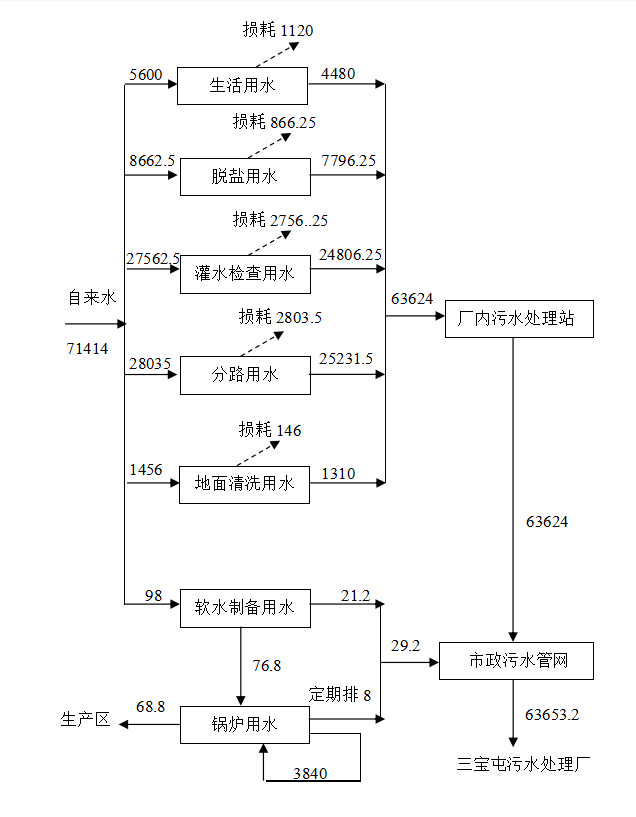 图2-1 项目变更前厂内水平衡图                         单位：t/a（2）厂内变更后给、排水①厂内变更后给水给水源于市政供水管网供给，满足厂内变更后需求。项目用水主要为员工生活用水、生产用水和锅炉用水。A、生活用水厂内变更后劳动定员400人，生活用水量按每人每天50L计算，则生活用水量为20t/d，5600t/a。B、锅炉用水厂内变更后拟建设1台6t/h的生物质蒸汽锅炉，运行960h，为生产与生活区提供热源，锅炉满负荷运行时蒸汽产生量为6t/h，生物质蒸汽锅炉年运行时间为960h/a，故原则上年用水量应为5760t/a。厂内变更后锅炉补充水量为运行过程中的生产区损耗量与排水量之和，其中损耗量为循环水量的2%，故用水量约为115.2t/a。根据企业提供生物质锅炉年排放废水量约为12t/a。厂内变更锅炉设置软化水装置，制水能力为80%，故原则上锅炉用水量为159t/a。C、生产用水厂内变更后生产用水主要为脱盐用水、灌水检查用水、分路用水、地面冲洗水。根据企业实际生产经验，日加工6吨肠衣半成品时用水量250t/d，其中脱盐用水量33t/d，灌水检查用水105t/d，分路用水106.8t/d，地面冲洗水用量为5.2t/d（肠衣车间地面冲洗用水按2L/㎡·天计算，肠衣车间需冲洗的地面面积约2594㎡）。厂内变更后年加工1575t半成品肠衣，则年生产总用水量65716t，其中脱盐用水量8662.5t/a，灌水检查用水27562.5t/a，分路用水28035t/a，地面冲洗水用量为1456t/a。综上所述，厂内变更后全厂用水量为71475t/a。②排水厂内变更后采用雨水、污水分流制。项目产生的废水主要为生活污水、锅炉排水和生产废水。A、生活污水职工生活污水排放量按用水量的80%计算，生活污水排放量为16t/d，4480t/a，生活污水经厂内污水站处理后排入市政污水管网，最终进入三宝屯污水处理厂处理。B、锅炉排水根据上述厂内变更后锅炉用水量分析，锅炉排污水为12t/a，软化水装置产生浓水量为31.8t/a，故锅炉排水量为43.8t/a。C、生产废水生产废水按用水量的90%计，则生产过程产生废水59144t/a，其中脱盐废水量7796.25t/a，灌水检查用水24806.25t/a，分路用水25231.5t/a，地面冲洗水用量为1310t/a。生产废水、生活污水、锅炉排水均经厂内污水站处理后排入市政污水管网，最终进入三宝屯污水处理厂处理。厂内变更后全厂污水排放量为63667.8t/a。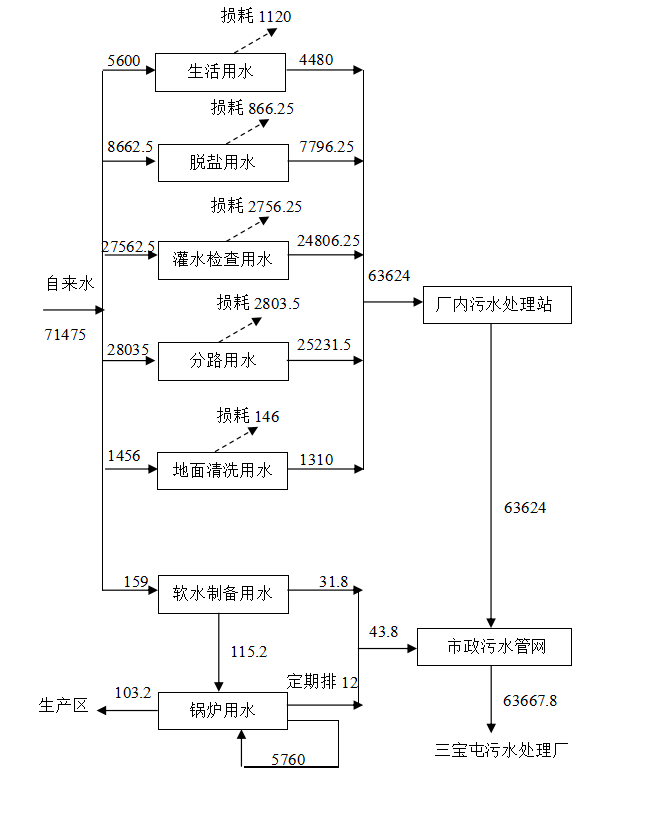                                         图2-2 厂内变更后全厂水平衡图                         单位：t/a（3）供电：本项目供电由市政供电系统提供，变更前总耗电量为31万 kWh/a；变更后总耗电量为33万 kWh/a，新增2万 kWh/a的用电量。（4）供热、供暖：项目变更前生产及生活供热均采用1台4t/h生物质锅炉与1台4t/h天然气锅炉，型号为 DZL4-1.25S、WNS4-1.25-Q（Y），一用一备，生物质锅炉正常使用，天然气锅炉作为备用锅炉。 项目变更后，生产及生活供热均采用1台6t/h生物质锅炉与1台4t/h生物质锅炉，型号分别为DZL6-1.25S、DZL4-1.25S，一用一备，6t/h生物质锅炉正常使用，4t/h生物质锅炉作为备用锅炉。本项目变更后，厂内生产区供热面积约为8871.36m2、生活区供暖面积约为2001.68m2 。6、劳动定员与工作制度本项目属于变更项目，仅变更厂内的生物质锅炉。厂内变更前全厂劳动定员400人，年工作280天，一班制，每班8小时（白班）。4t/h生物质锅炉年运行时间为120天。每天8小时，即960h/a。厂内变更后全厂劳动定员400人，年工作280天，一班制，每班8小时（白班）。生物质锅炉年运行时间为120天。每天8小时，即960h/a。本项目考虑到变更后6t/h生物质锅炉每年可能出现故障时间为两次，8h/次，故本项目变更后4t/h的生物质锅炉年运行时间为16h/a，6t/h的生物质锅炉年运行时间为944h/a。注：本项目运行过程中仅冬季涉及使用锅炉。7、总平面布置本项目变更后全厂的平面布置未发生变化，主要在现有锅炉房内新建1台6t/h燃生物质蒸汽锅炉代替现有4t/h的生物质蒸汽锅炉，为厂内生产、生活提供热能，现有的4t/h燃生物质蒸汽锅炉作为备用锅炉，现有的4t/h燃天然气蒸汽锅炉进行拆除。厂内建筑物均依托现有，仅进行生物质锅炉的建设。故各功能区内设施布置紧凑，符合工艺操作流程。厂区布局合理（本项目厂区平面布置图见附图4）。工艺流程和产排污环节 1、施工期工艺流程和产排污环节本项目施工期主要依托现有锅炉房内进行，拆除现有的天然气蒸汽锅炉，并在其位置上新建1台6t/h的生物质锅炉，配套相关环保设备。由上述分析可以看出，本项目施工期产污节点主要为拆除现有锅炉、安装锅炉及环保设备时产生扬尘、固体废物（包装垃圾）、噪声、施工人员产生的生活污水。2、运营期工艺流程和产排污环节厂内变更前后的生产工艺未发生变化，不在此进行重复叙述。项目变更前后锅炉工艺流程及产物节点图见图2-3。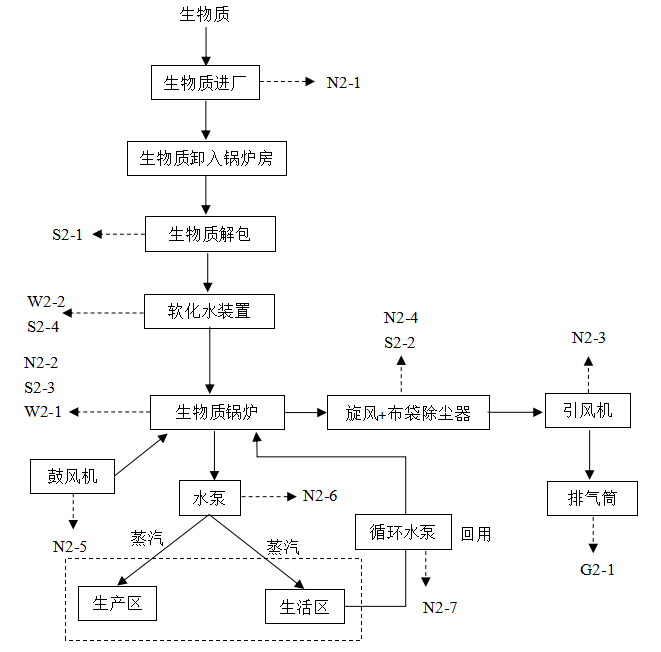 图2-3 项目变更前后生物质锅炉运行工艺流程及产物节点图生物质锅炉运行流程：①生物质燃料进厂：本项目生物质锅炉使用燃料为生物质，生物质来源于外购（袋装），运输车辆将原料运至锅炉房。运输车辆在院内运输过程中会产生噪声，采取减速、禁止鸣笛措施。对院内声环境基本无影响。生物质进厂采用运输车辆输送，运输车在厂内行驶产生噪声（N2-1），采取禁止鸣笛、慢速行驶措施。②原料卸入库房：进厂后的原料经过人工卸入锅炉房中储存，使用时方可运入，生物质包装产生的废包装袋（S2-1）经收集后外售于收购站。③锅炉运行：冬季供暖期生物质锅炉开始运行时借助鼓风机，此过程中会产生烟气（G2-1），其中颗粒物经旋风除尘器+布袋除尘器处理后随二氧化硫、氮氧化物（G2-1），经引风机引入1根40m的排气筒排放。锅炉燃烧会产生炉渣（S2-3），旋风除尘器+布袋除尘器降尘产生除尘灰（S2-2），均经收集后，外售综合利用。鼓风机（N2-5）、引风机（N2-3）与锅炉本体（N2-2）、除尘器（N2-4）均产生噪声，采取基础减振、厂房隔声的措施。生物质锅炉产生排污水（W2-1），经厂内污水处理设施处理后排入三宝屯污水处理厂进行进一步处理。本项目设计软化水装置，故产生废离子交换树脂（S2-4），由更换厂家直接带走，不在厂内储存。软化水装置产生的浓水（W2-2），经厂内污水处理设施处理后排入三宝屯污水处理厂进行进一步处理。④热源输出：锅炉运行过程中产生热源，由输送管道将热源送入办公区与生产区。本项目生物质蒸汽锅炉生产的蒸汽经密闭管道返回锅炉循环使用。此工序水泵产生噪声（N2-6），采取基础减振、厂房隔声的措施。低氮燃烧技术原理：本项目采取“燃料分级燃烧”，燃料分级法是把燃料分为两股或多股燃料流，这些燃料流经过三个燃烧区发生燃烧反应。把80%-85%的燃料送入主燃烧区进行富氧燃烧，余下15%-20%经主燃烧器上部送入再燃烧区，在空气系数小于1的条件下进行缺氧燃烧，主燃烧区产生的NOx被还原，从而减少NOx的排放量；为减少不完全燃烧需加空气进行燃尽，在锅炉内完成低氮燃烧。本项目软化水工艺：由于水的硬度主要由钙、镁形成及表示，故本项目采用阳离子交换树脂（软水器），将水中的Ca2+、Mg2+（形成水垢的主要成份）置换出来，随着树脂内Ca2+、Mg2+的增加，树脂去除Ca2+、Mg2+的效能逐渐降低。 当树脂吸收一定量的钙镁离子之后，就必须进行更换树脂，本项目更换后的废树脂返回厂家继续再生使用。 由于水的硬度主要由钙、镁形成及表示由于水的硬度主要由钙、镁形成及表示钠离子交换软化处理的原理是将原水通过钠型阳离子交换树脂，使水中的硬度成分Ca2+、Mg2+与树脂中的Na+相交换，从而吸附水中的Ca2+、Mg2+，使水得到软化。如以RNa代表钠型树脂，其交换过程如下： 2RNa + Ca2+ = R2Ca + 2Na+ 2RNa + Mg2+ = R2Mg + 2Na+ 即水通过钠离子交换器后，水中的Ca+、Mg+被置换成Na+。 一般控制阀的运行流程为：运行、反洗、吸盐、慢洗、盐箱补水、正洗。本项目运营期产排污情况见表2-9。表2-9 运营期产污情况汇总表与项目有关的原有环境污染问题 1、在建工程概况抚顺新顺康食品有限公司成立于2018年7月，经营范围包括肉制品、水产品、肠衣、肝素加工、销售等。2019年企业建设抚顺新顺康食品有限公司工厂建设项目，目前厂内产能为年产1500t/a肠衣成品。厂内在建工程主要建设综合楼、猪肠车间、库房、锅炉房、原料库等。厂内现有1台4t/h生物质锅炉为生活和生产供热，1台4t/h天然气锅炉作为备用锅炉为生活和生产供热。抚顺新顺康食品有限公司于2019年6月委托辽宁唐龙技术咨询有限公司编制《抚顺新顺康食品有限公司工厂建设项目环境影响评价报告表》，并于2019年8月30日取得抚顺市生态环境局顺城区分局下发的对该项目的批复（顺环审【2019】16号）；2020年3月12日，企业取得固定污染源排污登记回执，登记编号：91210411MA0XY03Q44001W（现有工程环保手续见附件2）。注：现有厂区内锅炉现处于正常运行状态，但本项目变更后现有锅炉天然气锅炉将拆除，生物质锅炉将变更为备用锅炉。2、在建工程平面布置图在建工程主要建设综合楼、猪肠车间、库房、锅炉房、原料库等。其中猪肠车间、包装区位于厂区南侧，锅炉房位于西南侧，库房、研发中心位于厂区北侧，综合楼、门卫、变电所位于厂区东侧，整个布局动静分离。3、在建工程内容及规模在建工程基本组成情况见表2-10。表2-10 在建工程基本组成一览表4、现有工程工艺流程生产工艺流程及产物节点图见图2-4。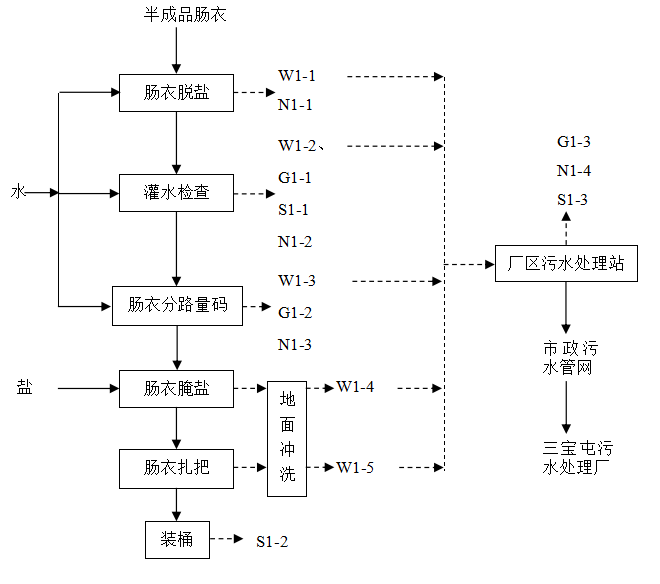 图2-4 项目变更前后生产工艺流程及产物节点图①脱盐 本项目半成品肠衣外购于抚顺市肉联厂，在抚顺新星肠衣厂经过除油去脂等工序加工后，汽车运输至本厂。半成品肠衣在运输过程需用盐腌制保鲜，进厂后的半成品肠衣需进行清洗，从而去除肠衣上的盐。厂内拟设16个肠衣人工清洗池，尺寸为1200×1100×750（mm），用于肠衣脱盐处理，用水采用自来水。抚顺市肉联厂位于抚顺市顺城区高山路104号，距本项目20km，原料运输距离较短，且半成品肠衣在该厂生产后当日运输至本厂，本厂当日立即加工不再存储，故在抚顺新星肠衣厂内腌制半成品肠衣用盐量相对保鲜期长的肠衣较少，根据企业实际生产经验，运至本厂的1吨半成品肠衣用盐量0.03t，项目年加工1575t肠衣半成品，则脱盐处理过程中进入脱盐废水的盐量为47.25t/a。②灌水检查灌水不仅是检查肠衣是否有破损，而且还可洗去余污杂质，对保持肠衣品质极为重要。将已除盐的半成品肠衣逐根人工检查灌水，在工作台上，向肠衣中灌水，有漏洞的破损肠衣，水会从肠衣中喷出，凡遇破洞处应立即准确开刀，切掉破损部分，以免浪费，色泽不佳者剔出。因半成品肠衣在抚顺市肉联厂已经过除油去脂，灌水过程产生的废水中油脂含量非常少，肠衣沾有的少量肉质会产生异味，以臭气浓度表征。③分路、量码按猪肠衣半成品规格以《接差别量码法》配量尺码，必须准确，冬季时生产过程中为了防止肠衣用水结冰，采用温水进行加工，但水温不应太高，太高会导致肠衣品质变差，项目采用20℃左右温水。肠衣分路、量码在工作台上进行，由人工完成，分路量码后的肠衣在指定水槽中进行控水处理，过程中产生废水。④腌盐用盐（主要成分氯化钠）对分段好控好水的肠衣进行腌制，将腌肠盐涂抹在肠衣表面，此过程由人工完成，部分洒落地面的盐用水冲洗，产生含盐废水。⑤扎把将涂抹盐的肠衣进行扎把，在其中间提起绑扎，1扎约90m肠衣，1000扎约为1t肠衣成品，此过程由人工完成，部分洒落地面的盐用水冲洗，产生含盐废水。⑥装桶将扎把后的肠衣装于专门的肠衣塑料桶内密封，绝大多数半成品肠衣当日运输至本厂，当日加工为成品外售，仅出口肠衣需要在厂内低温库短暂储存5、在建工程污染源及污染物排放情况根据企业实际运行情况，在建工程未进行投运，故废水、废气、固废产生与排放量均来源于在建工程的环境影响评价报告。①废气A、锅炉废气根据企业提供的《抚顺新顺康食品有限公司工厂建设项目环境影响评价报告表》了解到，现有工程厂内锅炉产生与排放情况见下表。生物质锅炉产生的废气经布袋除尘器处理后，经1根10m排气筒有组织排放；天然气锅炉产生废气经处理后经1根10m排气筒排放（天然气锅炉为备用锅炉，年运行时间较少，运行时产生污染物量小于生物质锅炉产生的污染物量，故本次按照最大生物质锅炉运行时间进行源强分析）。表2-11 生物质工业锅炉烟气大气污染物产生源强综上所述，现有工程锅炉烟气能够满足《锅炉大气污染物排放标准》（GB13271-2014）。B、肠衣生产车间恶臭污染物半成品肠衣在灌水检查工序会洗去少量余污杂质，此过程会产生异味，以臭气浓度表征；另外半成品肠衣洗去的杂质进入地面冲洗水后，地面冲洗废水也可散发难闻的异味。肠衣生产车间内设多个集气口，收集到的恶臭气体经管道引入碱喷淋处理，处理后的废气经1根15米高排气筒排放，风机风量2000m³/h。肠衣生产车间臭气浓度能够满足《恶臭污染物排放标准》（GB14554-93）。C、污水处理站站恶臭厂内在建工程污水处理站污水处理过程中恶臭污染物主要产生于设备间气浮，曝气生物滤池、曝气调节池、接触氧化池和沉淀池。主要恶臭污染物为NH3、H2S和臭气浓度。类比同类项目，项目恶臭物质H2S产生量0.0009kg/h、NH3产生量0.008kg/h，污水站各产臭池体加盖密闭，负压收集恶臭气体，经管道引入1套碱喷淋装置处理，处理后的废气经1根15米高排气筒排放，风机风量2000m³/h，废气收集效率95%，设计处理效率90%，则恶臭污染物无组织排放量H2S为0.000045kg/h，NH3为0.0004kg/h；有组织排放浓度及排放量H2S为0.043mg/m³，0.0000855kg/h，NH3为0.38mg/m³，0.00076kg/h。污水处理站硫化氢、氨气能够满足《恶臭污染物排放标准》（GB14554-93）。②废水厂内在建工程采用雨水、污水分流制。项目产生的废水主要为生活污水、锅炉排水和生产废水。根据在建工程的环境影响评价报告分析：①变更前给水给水源于市政供水管网供给，满足厂内变更前需求。项目用水主要为员工生活用水、生产用水和锅炉用水。A、生活用水厂内变更前劳动定员400人，生活用水量按每人每天50L计算，则生活用水量为20t/d，5600t/a。B、锅炉用水厂内变更前设1台4t/h燃生物质颗粒热水锅炉为生产区与生活区供热，配套1套自动软水装置及软化水箱等，锅炉补充水量为98t/a。C、生产用水厂内变更前生产用水主要为脱盐用水、灌水检查用水、分路用水、地面冲洗水。根据企业实际生产经验，日加工6吨肠衣半成品时用水量250t/d，其中脱盐用水量33t/d，灌水检查用水105t/d，分路用水106.8t/d，地面冲洗水用量为5.2t/d（肠衣车间地面冲洗用水按2L/㎡·天计算，肠衣车间需冲洗的地面面积约2594㎡）。厂内变更前年加工1575t半成品肠衣，则年生产总用水量65716t，其中脱盐用水量8662.5t/a，灌水检查用水27562.5t/a，分路用水28035t/a，地面冲洗水用量为1456t/a。综上所述，厂内变更前全厂用水量为71414t/a。②排水厂内变更前采用雨水、污水分流制。项目产生的废水主要为生活污水、锅炉排水和生产废水。A、生活污水职工生活污水排放量按用水量的80%计算，生活污水排放量为16t/d，4480t/a，生活污水经厂内污水站处理后排入市政污水管网，最终进入三宝屯污水处理厂处理。B、锅炉排水热水锅炉循环水定期排放，排放量为8t/a，软水装置排浓水量为21.2t/a，合计锅炉废水量为29.2t/a。C、生产废水厂内变更前生产废水主要为小肠脱盐废水、肠衣灌水检查废水、分路量码废水和地面冲洗水。生产废水按用水量的90%计，则生产过程产生废水59144t/a，其中脱盐废水量7796.25t/a，灌水检查用水24806.25t/a，分路用水25231.5t/a，地面冲洗水用量为1310t/a。生产废水、生活污水、锅炉排水均经厂内污水站处理后排入市政污水管网，最终进入三宝屯污水处理厂处理。厂内变更前全厂污水排放量为63653.2t/a。在建工程废水经污水处理设施处理后污染物排放情况见下表。表2-12在建工程废水经处理后污染物浓度及排放情况一览表综上所述，在建工程废水排放满足《肉类加工工业水污染物排放标准》（GB13457-92）标准要求，同时满足《辽宁省污水综合排放标准》（DB21/1627-2008）表2中排入污水处理厂的水污染物最高允许排放浓度要求。③固废根据原有项目实际生产情况，厂内现有固废产生情况如下：A、破损肠衣指定单位回收利用；B、废塑料桶外售综合利用；C、锅炉灰渣与除尘灰外售作肥料；D、生活垃圾环卫部门统一清运；E、离子交换树脂由更换厂家直接带走；F、生物质废包装材料外售于废品收购站；G、废塑料桶外售综合利用；H、污水处理站污泥由环卫部门统一清运；I、废布袋经更换后外售综合利用。④噪声在建工程建设封闭生产车间、基础减震设施，噪声经距离衰减后，厂界东侧噪声满足《工业企业厂界环境噪声排放标准》（GB12348－2008）中4类标准，南、西、北侧噪声满足《工业企业厂界环境噪声排放标准》（GB12348－2008）中3类标准。5、在建工程污染物排放量分析在建工程污染物排放量一览表见表2-13。表2-13  现有工程污染物排放量一览表6、在建工程存在的环境问题及“以新带老”措施 （1）目前抚顺新顺康食品有限公司的4t/h生物质锅炉与4t/h天然气锅炉分别设置1根排气筒，其中天然气锅炉排气筒高度为10m，生物质锅炉排气筒高度为10m，排气筒高度不够； （2）肠衣车间产生的废气经车间墙体上的排口排放，暂未完成碱喷淋装置、排气筒的安装。 （3）目前现有的4t/h的生物质锅炉经布袋除尘器处理后进行排放，根据《排污许可证申请与核发技术规范 锅炉》（HJ953—2018），应采用低氮燃烧技术，并且旋风除尘器+袋式除尘组合技术，废气治理措施缺失。（4）污水站各产臭池体加盖密闭，负压收集恶臭气体，经管道引入1套碱喷淋塔除臭，处理后的废气经1根15 米高排气简排放。拟采取的“以新带老”措施如下。 （1）将两根排气筒合并为一根，拆除其中1根10m排气筒，在未拆除的10m排气筒位置上进行加高到40m； （2）肠衣车间建设活碱喷淋装置、排气筒。（3）本项目变更后厂内4t/h与6t/h生物质锅炉均采用低氮燃烧技术，并且经旋风除尘器+布袋除尘器处理后，经1根40m排气筒（DA001）有组织排放。（4）在建项目未建设完成，污水处理站暂未建设，故污水处理站及污水处理站对应的废气环保措施于本项目进行建设。区域环境质量 现状 建设项目所在地区域环境质量现状及主要环境问题（环境空气、地表水、地下水、声环境、生态环境等）一、环境空气质量现状1、大气环境质量现状本项目位于辽宁省抚顺市顺城区河北乡黄旗村，项目所在区域环境质量执行《环境空气质量标准》（GB3095-2012）及其修改单（公告[2018]第29号）中二级标准。本次评价中环境空气质量现状引用《抚顺市生态环境质量报告书》（2021年），2021年顺城区环境空气质量数据，作为项目所在区域达标情况判定依据，环境空气中基本污染物统计结果详见下表：表3-1  2021年顺城区环境空气质量现状评价表由上表可见，本项目所在区域环境空气质量满足《环境空气质量标准》（GB3095-2012）及其修改单中二级标准要求，本项目位于区域环境空气质量为达标区。（2）补充监测本次评价抚顺新顺康食品有限公司委托抚顺市绿谷源环境检测有限公司于 2022年11月25日-27日对本项目所在地空气环境质量现状进行监测（本项目环境监测报告见附件3）。①监测因子TSP②监测点位在项目厂址处下风向各设1个监测点位，共1个点位，见下表3-2。表3-2 环境空气质量现状监测点③监测频次2022年11月25日-27日，连续监测3天。④监测结果环境空气小时值监测结果见表3-3。表3-3 环境空气监测结果（单位：mg/m3）环境监测结果统计见表3-4。表3-4 本项目空气环境现状监测与评价结果由监测结果可知，项目所在区域下风向TSP监测值满足《环境空气质量标准》（GB3095-2012）4.2表2。2、声环境质量本项目厂界外周边 50 米范围内不存在声环境保护目标，故不需对50m范围内敏感点声环境进行现状监测。3、地下水、土壤质量本项目无生产废水外排，锅炉产生的排污水经厂内污水处理设施处理后排入三宝屯污水处理厂进行进一步处理，本项目对污水处理站进行重点防渗处理。本项目土壤影响类型为污染影响型，主要污染物为大气沉降，生物质锅炉产生的废气采用低氮燃烧技术，经旋风除尘器+布袋除尘器处理后，经1根40m排气筒（DA001）有组织排放，故本项目无地下水、土壤污染源及污染途径。综上，根据《建设项目环境影响报告表编制技术指南（污染影响类）（试行）》，本项目经过采取措施后无地下水及土壤环境无污染源及途径境质量现状调查。4、地表水距离本项目最近的河流为黄旗河，黄旗河为支流河，最终进入欧家河。根据《抚顺市生态环境质量报告书2021》中：欧家河口断面符合IV类水质标准，主要污染指标为石油类和总磷，除这两项组标外，其他监测指标年均浓度均符合或优于III类水质标准。欧家河中欧家河口断面监测数据见下。表3-5 戈布桥断面监测数据                               单位：mg/L结果表明：欧家河中欧家河口断面中除石油类和总磷不满足《地表水环境质量标准》（GB 3838-2002）中Ⅲ类水质标准，其余均满足，本项目虽距离黄旗河较近，但是废水不排入该河流中，并且本项目废水经污水处理站处理后排入市政污水管网，故对该河流基本无影响。5、生态本项目为变更环评，在现有厂区内的现有锅炉房内进行变更建设生物质锅炉，无新增用地，占地范围内土地性质属于工业用地，因此无生态环境保护目标，无需开展生态现状调查。6、电磁建设项目不属于新建或改建、扩建广播电台、差转台、电视塔台、卫星地球 上行站、雷达等电磁辐射类项目，无需对电磁辐射现状开展监测与评价。环境保护目标 大气环境本项目厂界外500米范围内无自然保护区、风景名胜区、文化区等，存在居民环境保护目标（大气评价范围级环境保护目标图见附图3）。声环境本项目厂界外50米范围内不存在声环境保护目标。地下水环境本项目厂界外500米范围内无地下水集中式饮用水水源和热水、矿泉水、温泉等特殊地下水资源。生态环境根据实地勘查，本项目占地范围内无生态环境保护目标。五、土壤按地下水环境影响评价导则提出的“源头控制、末端防治、污染监控、应急响应”相结合的原则，结合本项目工程类型及污染源分布，企业已采取了以下防治措施：根据在建项目实际防渗建设情况性质，厂内污水处理站为重点防渗区，猪肠车间、包装区设为一般防渗区域，原料库、库房、锅炉房、研发中心、综合楼等设为简单防渗区域。采取防渗措施后对厂内及周边地下水、土壤环境影响较小。本项目环境保护目标情况见下表。 表3-6 环境保护目标一览表污染物排放控制标准1、废气（1）施工期施工期产生的扬尘执行《施工及堆料场地扬尘排放标准》（DB21/2642-2016）中排放浓度限值，扬尘浓度排放标准限值见下表。表3-7 扬尘浓度排放标准限值（2）运营期①锅炉废气本项目变更后新建一台6t/h的生物质锅炉作为生产与生活区正常供热使用，1台4t/h的生物质锅炉作为生产与生活区供热备用使用，生物质锅炉排放废气执行《锅炉大气污染物排放标准》（GB13271-2014）中表3燃煤锅炉排放标准，详见表3-8。表3-8 锅炉房烟囱最高允许排放浓度本项目生物质锅炉装机总容量为10t/h（备用锅炉4t/h，正常使用锅炉6t/h），生物质锅炉排气筒不低于40m，故本项目锅炉房配备排气筒高度为40m，详见表3-9。表3-9 锅炉房烟囱最低允许高度②肠衣车间与污水处理站废气肠衣生产车间产生的恶臭污染物为臭气浓度，厂内污水站的恶臭污染物主要为H2S、NH3和臭气浓度，其排放标准执行《恶臭污染物排放标准》（GB14554-93）要求。表3-10 恶臭污染物排放标准根据《锅炉大气污染物排放标准》（GB13271-2014）中：4.5 燃油、燃气锅炉烟囱不低于 8 米，锅炉烟囱的具体高度按批复的环境影响评价文件确定。新建锅炉房的烟囱周围半径 200m 距离内有建筑物时，其烟囱应高出最高建筑物 3m以上。本项目周边 200m 距离内企业自身厂房高度最高，为9m，故本项目锅炉排气筒高度为40m符合相关要求。2、噪声（1）施工期施工期噪声执行《建筑施工场界环境噪声排放标准》（GB12523-2011）中标准，具体情况见下表3-11。表3-11 建筑施工场界环境噪声排放标准限值  单位：dB（A）（2）运营期对照抚顺市人民政府办公室关于印发《抚顺市声环境功能区划分方案的通知》（抚政办发〔2022〕42号）：本项目不在抚顺市声环境功能区划图中，见附图9。故根据企业现有工程取得的环评批复了解到，运营期厂界南、北和西厂界噪声执行《工业企业厂界环境噪声排放标准》（GB12348－2008）中3类标准，东厂界噪声执行《工业企业厂界环境噪声排放标准》（GB12348－2008）中4类标准，具体指标见表3-12。表3-12 声环境质量标准  3、固体废物执行标准一般工业固体废物执行《一般工业固体废物贮存和填埋污染控制标准》（GB18599-2020）。4、废水本项目变更后，厂内运行期废水排放执行《肉类加工工业水污染物排放标准》（GB13457-92）标准要求，同时参照执行《辽宁省污水综合排放标准》（DB21/1627-2008）表2中排入污水处理厂的水污染物最高允许排放浓度要求。表3-13 污水排放标准          单位：mg/L（除pH外）总量控制指标根据辽宁省生态环境厅发布的《关于进一步加强建设项目主要污染物排放总量指标审核和管理办法通知》（辽环综函﹝2020﹞380号），为进一步规范建设项目主要污染物排放总量指标审核及管理工作，严控新增主要污染物排放量，坚决打赢污染防治攻坚战，持续改善全省环境质量，落实总量指标相关要求。总量指标包括：氮氧化物、VOCs、COD、NH3-N。综上所述，本项目废气总量控制指标应为氮氧化物，废水总量控制指标应为COD、NH3-N。根据现有工程了解到，环评阶段虽进行总量申请（氮氧化物量为1.96t/a），但是根据企业的实际建设情况，现有工程未进行验收，故现有工程总量未进行验收。本项目变更后厂内新建一台6t/h的生物质锅炉并且现有一台4t/h的生物质锅炉作为备用，经过废气源强分析，确定本项目最终排放氮氧化物量为2.045t/a，故本项目申请氮氧化物量为2.045t/a。废水总量控制指标分析：本项目处理后达标污水经过污水管网排入三宝屯污水处理厂，最终排入浑河，根据废水源强分析本项目变更后全厂排放水量为63667.8t/a，污染因子排放浓度限值为COD：50mg/L、NH3-N：5mg/L（《城镇污水处理厂污染物排放标准》（GB18918-2002）一级A标准）。本项目排入外环境的废水指标如下：COD：3.183t/a；NH3-N：0.3183t/a。综上所述，本次企业污染物总量控制指标应为：化学需氧量3.183吨/年、氨氮0.3183吨/年、氮氧化物2.045吨/年。施工期环境保护措施一、施工扬尘本项目在施工期的大气污染主要包括拆除原有1台天然气锅炉、新建1台6t/h的生物质锅炉，装卸材料、新建环保设施等时产生的扬尘。所以项目施工期内应注意以下几点：（1）施工中的加工、制作等活动必须在现有厂区内进行，禁止在厂外堆放建筑材料。（2）大风天气避免进行可能造成扬尘污染的露天作业。（3）进行必要的洒水抑尘措施。建议用浸过水的草帘大面积覆盖场地出口附近道路，既可吸附尘土，又可擦洗带土的车轮，同时应安排专人负责及时清扫撒落物，保持周围环境整洁。二、施工噪声施工期主要噪声源为设备噪声。应采用先进的设备和工艺，强化噪声源的管理和治理。选择高效能、低噪音的先进施工机械，从根本上控制施工噪声的产生。对各施工环节中噪声较为突出、位置相对固定，而且又难以对声源进行降噪的设备装置，应尽量设置操作间进行封闭隔声；对位置不能固定的设备应采取临时的单面、多面声障进行隔声。加强现场管理，文明施工，自觉减少人为噪声。对动力机械设备进行定期的维护、养护，闲置不用的设备立即关闭；运输车辆进入现场应当减速行驶，避免鸣笛。夜间禁止施工。经采取以上措施后，对环境影响较小。三、施工固体废物施工期的建筑垃圾主要为包装材料垃圾、生活垃圾等，基本无毒性，有害程度较低，为一般废物，包装材料经收集后外售于收购站；生活垃圾主要包括废弃的各种生活用品以及饮食垃圾，应及时清运处理，避免污染环境，影响人群健康，生活垃圾应设置集中收运设备，由环卫部门统一处理。于本项目进行拆除的燃煤锅炉，经拆除后不可随意丢弃，拆除后暂存于厂内，经全部拆除后，联系废品收购站，将废弃的锅炉进行外售利用。因此，施工期的固体废物对环境产生的影响是很小的。由于施工期对环境的影响是属于局部、短期、可恢复性的，是随着施工期的结束而消除的环境影响。一般在可接受的影响范围以内。四、施工生态环境本项目占地范围内无生态环境保护目标。五、施工废水本项目施工期主要依拆除现有的天然气蒸汽锅炉，并在其位置上新建1台6t/h的生物质锅炉，配套相关环保设备。无生产废水产生，仅产生生活污水，经厂内现有污水处理装置处理后，排入市政污水管网即可。施工期较短，不会对周边水环境产生影响。运营期环境影响和保护措施废气1、废气源强及废气治理措施项目变更前后厂内废气污染源主要为生物质锅炉产生的颗粒物、SO2、NOX，肠衣车间产生的臭气浓度，污水处理站产生的氨气、硫化氢。变更前在建项目废气源强分析（1）锅炉废气项目设一台4t/h木质颗粒燃料蒸汽锅炉供热，木质颗粒燃料用量为1920t/a。燃木质颗粒燃料产生的废气中主要污染物为烟尘、SO2、NOx。生物质锅炉产生的废气经布袋除尘器处理后，经1根10m排气筒有组织排放；天然气锅炉产生废气经处理后经1根10m排气筒排放（天然气锅炉为备用锅炉，年运行时间较少，运行时产生污染物量小于生物质锅炉产生的污染物量，故本次按照最大生物质锅炉运行时间进行源强分析）。木质颗粒属于生物质原料，因此对于锅炉产生的废气参照《第一次全国污染源普查工业污染源产排污系数手册（2010修订）》中，蒸汽/热水/其他使用生物质原料的层燃炉的工业锅炉产污系数及排污系数进行核算。具体的计算结果见表4-1与4-2。表4-1 热力生产和供应行业产污系数表-生物质工业锅炉表4-2 生物质工业锅炉烟气大气污染物产生源强（2）肠衣生产车间恶臭污染物半成品肠衣在灌水检查工序会洗去少量余污杂质，此过程会产生异味，以臭气浓度表征；另外半成品肠衣洗去的杂质进入地面冲洗水后，地面冲洗废水也可散发难闻的异味。肠衣生产车间内设多个集气口，收集到的恶臭气体经管道引入碱喷淋处理，处理后的废气经1根15米高排气筒排放，风机风量2000m³/h。（3）污水站恶臭项目变更前污水处理站污水处理过程中恶臭污染物主要产生于设备间气浮，曝气生物滤池、曝气调节池、接触氧化池和沉淀池。主要恶臭污染物为NH3、H2S和臭气浓度。类比同类项目，项目恶臭物质H2S产生量0.0009kg/h、NH3产生量0.008kg/h，污水站各产臭池体加盖密闭，负压收集恶臭气体，经管道引入1套碱喷淋装置处理，处理后的废气经1根15米高排气筒排放，风机风量2000m³/h，废气收集效率95%，设计处理效率90%，则恶臭污染物无组织排放量H2S为0.000045kg/h，NH3为0.0004kg/h；有组织排放浓度及排放量H2S为0.043mg/m³，0.0000855kg/h，NH3为0.38mg/m³，0.00076kg/h。变更后废气源强分析（1）锅炉废气本项目生物质锅炉燃烧生物质燃料产生的大气污染物主要为颗粒物、SO2、NOx。根据建设单位提供材料，本项目年用生物质颗粒量约为2880t/a，锅炉采用低氮燃烧技术、废气经“旋风除尘器+布袋除尘器”处理后由1根40m（DA001）排气筒排放，烟尘的去除效率可达99%。生物质锅炉年运行时间为960h/a。A、基准烟气量 根据《排许可证申请与核发技术规范 锅炉》（HJ953-2018），根据排污系数计算可得：生物质锅炉基准烟气量计算公式如下： Vgy= 0.393Qnet,ar+0.876根据企业提供燃料信息，本项目使用生物质燃料低位发热量为17.09MJ/kg，因此烟气量为7.6Nm3/kg。本项目燃料使用量为2880t/a，因此烟气量为2188.8万m3/a。 B、颗粒物排放量采用《污染源源强核算技术指南 锅炉》（HJ991-2018）中物料衡算法计算：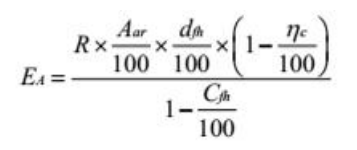 式中：EA—核算时段内颗粒物（烟尘）排放量，t；R—核算时段内锅炉燃料耗量，取2880t； Aar—收到基灰分的质量分数，取1.86； dfh—锅炉烟气带出的飞灰份额，取50； ηc—综合除尘效率，旋风除尘器+布袋除尘器综合效率取99%；Cfh—飞灰中可燃物含量，%；取15。 经计算得，颗粒物的排放量为0.315t/a，颗粒物排放速率为0.328kg/h， 颗粒物排放浓度为14.4mg/m3；颗粒物的产生量为31.5t/a，颗粒物产生速率为32.8kg/h， 颗粒物产生浓度为1440mg/m3。 C、SO2排放量采用《排污许可证申请与核发技术规范 锅炉》（HJ953-2018）中物料衡算法计算：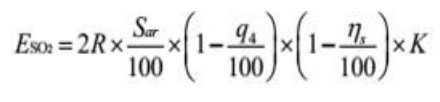 式中：ESO2—核算时段内SO2排放量，t； R—核算时段内锅炉燃料耗量，取2880t； Sar—收到基硫的质量分数，根据本项目提供的生物质分析报告，取0.03（本项目生物质分析报告见附件5）； q4—锅炉机械不完全燃烧热损失，取2； ηs—脱硫效率，取0； K—燃料中的硫燃烧后氧化成 SO2的份额，量纲一的量，取0.4。 经计算得，SO2的排放量为0.677t/a，SO2排放速率为0.705kg/h，SO2排放浓度为31mg/m3；SO2的排放量与产生量相同。 D、NOX排放量采用《排污许可证申请与核发技术规范 锅炉》 （HJ953-2018）计算：由于《污染源源强核算技术指南 锅炉》（HJ991-2018）中规定“没有实测或相关资料时，锅炉炉膛出口浓度可参考B.4”，但考虑到参考值给定范围过大无法界定，因此参照《排污许可证申请与核发技术规范 锅炉》（HJ953-2018）中表 F.4，当采用低氮燃烧技术时，NOX产污系数为0.71kg/吨燃料。经计算得，NOX的排放量为2.045t/a，NOX排放速率为2.13kg/h，NOx排放浓度为93.4mg/m3。生物质锅炉排放烟尘满足《锅炉大气污染物排放标准》（GB13271-2014）中表3大气污染物特别排放限值燃煤锅炉限值。（2）肠衣生产车间恶臭污染物本项目变更后，全厂生产能力不变，故肠衣生产车间恶臭污染物产生与排放量与变更前基本一致。（3）污水站恶臭本项目变更后，全厂废水量新增34.2t/a，为锅炉废水，属于清净下水，无恶臭产生，故本项目变更后厂内污水处理站恶臭污染物产生与排放量与变更前基本一致。综上所述，本项目变更后全厂有组织、无组织产排情况见下表。表4-3 本项目变更后厂内废气污染物排放情况统计表2、达标分析本项目变更后生物质锅炉燃烧产生的大气污染物主要为颗粒物、SO2、NOx，肠衣车间产生的臭气浓度，污水处理站产生的氨气、硫化氢。本项目废气排放口基本情况见下表4-4。表4-4 有组织废气排放口基本情况表本项目无组织预测结果采用AERSCREEN模型进行预测，本项目无组织排放主要污染源预测结果见表4-5。表4-5 无组织排放估算模型计算结果表表4-6  无组织废气排放口基本情况表本项目废气排放防治措施：（1）锅炉废气本项目生物质锅炉产生的大气污染物为颗粒物、SO2、NOx，废气采用低氮燃烧技术，经旋风除尘器+布袋除尘器处理后，通过1根40m排气筒（DA001）有组织排放。经采取防治措施后，运营期生物质锅炉排放的颗粒物、SO2、NOx均满足《锅炉大气污染物排放标准》（GB13271-2014）中表3大气污染物特别排放限值燃煤锅炉限值。（2）肠衣车间废气肠衣生产车间内设多个集气口，收集到的恶臭气体经管道引入碱喷淋装置处理，处理后的废气经1根15米高排气筒（DA002）排放。经采取防治措施后，运营期肠衣车间排放的氨气、硫化氢、臭气浓度满足《恶臭污染物排放标准》（GB14554-93）表1二级新扩改建标准及表2标准。（3）污水处理站污水站各产臭池体加盖密闭，负压收集恶臭气体，经管道引入1套碱喷淋装置处理，处理后的废气经1根15米高排气筒（DA003）排放；污水站周边加强绿化，必要时喷洒除臭剂。经采取防治措施后，运营期污水处理站排放的氨气、硫化氢、臭气浓度满足《恶臭污染物排放标准》（GB14554-93）表1二级新扩改建标准及表2标准。经预测无组织排放的氨气、硫化氢、臭气浓度满足《恶臭污染物排放标准》（GB14554-93）要求。3、本项目变更后全厂废气处理措施可行性分析（1）锅炉废气本项目变更后生物质锅炉燃烧产生的大气污染物主要为颗粒物、SO2、NOx，废气采用低氮燃烧技术，经旋风除尘器+布袋除尘器处理后，通过1根40m排气筒（DA001）有组织排放。对照《排污许可证申请与核发技术规范 锅炉》（HJ953—2018）进行生物质锅炉废气处理措施可行性分析，具体见表 4-7。表4-7 与《排污许可证申请与核发技术规范 锅炉》（HJ953—2018）相符性分析根据本项目实际建设情况，生物质锅炉产生氮氧化物、二氧化硫、颗粒物均采取环保措施均采取《排污许可证申请与核发技术规范 锅炉》（HJ953—2018）中的可行技术。（1）低氮燃烧技术原理：本项目采取“燃料分级燃烧”，燃料分级法是把燃料分为两股或多股燃料流，这些燃料流经过三个燃烧区发生燃烧反应。把80%-85%的燃料送入主燃烧区进行富氧燃烧，余下15%-20%经主燃烧器上部送入再燃烧区，在空气系数小于1的条件下进行缺氧燃烧，主燃烧区产生的NOx被还原，从而减少NOx的排放量；为减少不完全燃烧需加空气进行燃尽。低氮燃烧技术在锅炉中进行，而非一种装置。（2）旋风除尘器的原理及性能评定旋风除尘器是除尘装置的一类。除尘机理是使含尘气流作旋转运动，借助于离心力将尘粒从气流中分离并捕集于器壁，再借助重力作用使尘粒落入灰斗。旋风除尘器结构简单，易于制造、安装和维护管理，设备投资和操作费用都 较低，已广泛用于从气流中分离固体和液体粒子，或从液体中分离固体粒子。在普通操作条件下，作用于粒子上的离心力是重力的5~2500倍，多用于多级除尘中的预除尘，对大颗粒粉尘有很好的去除效果，其除尘效率为50-80%以上。（3）布袋除尘器的原理及性能评定布袋除尘器也称为过滤式除尘器，是一种干式高效除尘器，它是利用纤维编 织物制作的袋式过滤元件来捕集含尘气体中固体颗粒物的除尘装置。其作用原理 是尘粒在绕过滤布纤维时因惯性力作用与纤维碰撞而被拦截。细微的尘粒 （粒径为1微米或更小）则受气体分子冲击（布朗运动）不断改变着运动方向，由于纤维间的空隙小于气体分子布朗运动的自由路径，尘粒便与纤维碰撞接触而被分离出来。其工作过程与滤料的编织方法、纤维的密度及粉尘的扩散、惯性、遮挡、重力和静电作用等因素及其清灰方法有关。滤布材料是布袋除尘器的关键，性能良好的滤布，除特定的致密度和透气性外，还应有良好的耐腐蚀性、耐热性及较高的机械强度。布袋除尘器的优点有以下几个方面：除尘效率高，可达99％以上；附属设 备少，投资省，技术要求没有电除尘器那样高；能捕集比电阻高，电除尘难以回收的粉尘；袋式除尘器性能稳定可靠，对负荷变化适应性好，运行管理简便，特别适宜捕集细微而干燥的粉尘，所收的干尘便于处理和回收利用；能适合生产全过程除尘新理论，降低总量排放；袋式除尘器适于净化含有爆炸危险或带有火花的含尘气体等。（2）肠衣车间与污水处理站废气对照《排污许可证申请与核发技术规范农副食品加工工业—屠宰及肉类加工工业》（HJ 860.3—2018），未能查阅到肠衣车间与污水处理站产生废气应采用何种废气治理措施，故本项目经过废气源强分析，肠衣生产车间内设多个集气口，收集到的恶臭气体经管道引入碱喷淋装置处理，处理后的废气经1根15米高排气筒（DA002）排放；污水站各产臭池体加盖密闭，负压收集恶臭气体，经管道引入1套碱喷淋装置处理，处理后的废气经1根15米高排气筒（DA003）排放，污水站周边加强绿化，必要时喷洒除臭剂。经处理后二者排放废气能够满足《恶臭污染物排放标准》（GB14554-93）表1二级新扩改建标准及表2标准，故采取的废气治理措施可行。4、监测要求根据《排污单位自行监测技术指南 总则》（HJ819-2017）及《排污单位自行监测技术指南 火力发电及锅炉》（HJ 820-2017）、《排污许可证申请与核发技术规范农副食品加工工业—屠宰及肉类加工工业》（HJ 860.3—2018），结合本项目的自身特点，确定环境监测的主要工作内容如下：监测布点的基本原则：监测点的布设要能够准确反映企业的污染物排放情况、企业附近地区的环境质量情况及污染物危害情况。根据本项目实际情况布设监测点。根据项目生产特征和污染物的排放特征，按照国家颁布的环境质量标准、污染物排放标准及地方环保部门的要求，依据《排污单位自行监测技术指南 总则》（HJ819-2017）及《排污单位自行监测技术指南 火力发电及锅炉》（HJ 820-2017）、《排污许可证申请与核发技术规范农副食品加工工业—屠宰及肉类加工工业》（HJ 860.3—2018）要求。确定环境监测的内容有：主要废气监测的监测项目、频率、点位见下表4-8。表4-8 废气监测要求一览表5、非正常工况本项目变更后全厂涉及的非正常排放工况主要为旋风除尘器+布袋除尘器、碱喷淋设施生故障，从而造成污染物的非正常工况排放。具体导致非正常工况情况如下：如旋风除尘器+布袋除尘器与碱喷淋设施故障、断电等，导致废气治理设施不能正常运行。此时去除效率按0计算。旋风除尘器+布袋除尘器与碱喷淋设施发生故障状况年出现次数较少，本项目以年出现两次核算，每次发生5小时之内进行维修完成。故本项目年非正常状况时间约为10小时，颗粒物、氨气、硫化氢非正常工况排放速率分别为32.8kg/h、0.02kg/h、0.002kg/h，排放浓度为1440mg/m3、3.8mg/m3、0.43mg/m3，排放量为328kg/a。根据源强核算，非正常工况生产车间排放源强见下表4-9。表4-9 非正常工况下污染物排放源强一览表环评建议发生非正常工况后应立即停炉，废气处理措施未修复好不得恢复生产。6、废气排放口情况汇总本项目废气排放口基本情况见表4-10。表4-10  废气排放口基本情况表二、噪声1、噪声源强及预测本项目变更后全厂主要噪声为锅炉、风机、套片机等运行产生的机械噪声。根据国内同类企业的车间内噪声值的经验数据，其噪声源强为60dB（A）-75dB（A）。本项目采用低噪声设备，并针对噪声源位置和噪声特点采用基础减振、厂房隔声、距离衰减等措施，一般采取措施后，可减少10-20dB（A）噪声，本项目取20dB（A）。表4-11 主要噪声备一览表结合拟建项目的实际位置，在拟建项目场界东面、北面、西面和南面各选取1个预测点作为噪声预测点，各厂界噪声值预测结果见下表4-11。（1）预测模式①室外声源在预测点的声压级Loct(r)= Loct(r0)-20lg(r/r0)式中：Loct(r)、Loct(r0) — 距声源r、r0处的声压级，dB；               r、r0 — 预测点到声源的距离，m；②室内某一声源在靠近围护结构处的声压级Loct，1=Lwoct+10 lg（+）式中：Loct，1 — 某室内声源在靠近围护结构处产生的声压级，dB；       Lwoct — 为某声源的声功率级，dB；          r1 — 为室内某个声源与靠近围护结构处的距离，m；          R — 房间常数，R=；          S — 室内总表面积，m2；           — 平均吸声系数， =；          Q — 方向性因子。③所有室内声源在靠近围护结构处产生的总声压级Loct，1（T）=10lg（  ） ④所有声源在室外靠近围护结构处产生的声压级Loct，2（T）= Loct，1（T）-（TLoct+6）式中：TLoct — 墙体（等围护结构）的隔声量，dB。⑤等效室外声级将室外声级Loct，2（T）和透声面积换算成等效的室外声源，计算出等效声源的声功率级Lwoct。Lwoct= Loct，2（T）+10lg（S）式中：S—透声面积，m2。⑥等效室外声源在预测点产生的声级Loct（r）= Lwoct -20 lg（r）-△Loc式中：Loct（r）— 等效室外声源在预测点产生的声级，dB；           r — 预测点距声源的距离，m；Loc — 各种因数引起的衰减量，dB。⑦各等效声源在预测点处产生的总等效声压级Leq(T)=10 lg() [+]        式中：T — 计算等效声级的时间，h；                   N — 室外声源数，个；              M — 等效室外声源数，个。（2）预测结果在本次噪声源影响的计算过程中，仅考虑距离衰减这个主要衰减因素，对于声能在传播过程中受其它因素的影响（如构筑物的屏障作用，地面吸收效应，雨雪雾和温度梯度的削减）忽略不计。根据确定的声环境影响评价范围，结合拟建项目的实际位置，在厂界东面、北面、西面和南面各选取1个预测点作为噪声预测点，各厂界噪声值预测结果见下表4-12。表4-12  拟建项目厂界噪声贡献值（单位dB（A））由上表可知运营期厂界东侧噪声满足《工业企业厂界环境噪声排放标准》（GB12348-2008）中4类标准限值，厂界西、南、北侧噪声满足《工业企业厂界环境噪声排放标准》（GB12348-2008）中3类标准限值，对周围声环境影响较小。 2、噪声环境治理措施为减轻拟建项目噪声对周边环境的影响，提出以下防治措施：①建议项目购买低噪声、高效的生产设备，安装时采取垫减震片等从源头上降低设备运转过程中产生的噪声； ②合理布置声源，将产噪高的设备集中在一个设备间内，同时设备间墙体采用密闭、隔声的方式； ③加强对设备间设备的保养与维护，加强对工作人员职业技能及环保意识的培训，以降低项目噪声的排放。3、噪声监测根据《排污单位自行监测技术指南 总则》（HJ819-2017）及《排污单位自行监测技术指南 火力发电及锅炉》（HJ 820-2017）、《排污许可证申请与核发技术规范农副食品加工工业—屠宰及肉类加工工业》（HJ 860.3—2018），结合本项目的自身特点，确定环境监测的主要工作内容如下：监测布点的基本原则：监测点的布设要能够准确反映企业的污染物排放情况、企业附近地区的环境质量情况及污染物危害情况。根据本项目实际情况布设监测点。根据项目生产特征和污染物的排放特征，按照国家颁布的环境质量标准、污染物排放标准及地方环保部门的要求，依据《排污单位自行监测技术指南 总则》（HJ819-2017）及《排污单位自行监测技术指南 火力发电及锅炉》（HJ 820-2017）、《排污许可证申请与核发技术规范农副食品加工工业—屠宰及肉类加工工业》（HJ 860.3—2018）要求。确定环境监测的内容，主要噪声监测的监测项目、频率、点位见下表4-3。表4-13 噪声监测要求一览表三、固体废物1、固体废物产生环节本项目变更后运营期全厂固体废物主要为废离子交换树脂、生物质锅炉炉渣、除尘器除尘灰、生物质废包装袋、破损肠衣、废塑料桶、污水站污泥、生活垃圾、废布袋。（1）生物质锅炉除尘灰本项目旋风除尘器+布袋除尘器收集的粉尘为一般固废，暂存于锅炉房内，外售综合利用，根据废气源强分析，产生量为31.185t/a。对照《一般固体废物分类与代码》（GB/T 39198-2020），本项目一般固废代码为430-001-66。（2）生物质锅炉灰渣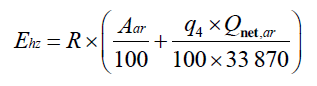 根据《污染源源强核算技术指南锅炉》（HJ991-2018）中固体废物源强核算方法，计算公式如下：式中：Ehz——核算时段内灰渣产生量，t；      R——核算时段内锅炉燃料耗量，t，取2880；      Aar——收到基灰分的质量分数，%，取1.86；      q4——锅炉机械不完全燃烧热损失，%。取2；      Qnet,ar——收到基低位发热量，kJ/kg，取17090经计算得生物质锅炉灰渣产生量为82.63t/a，暂存于锅炉房内，外售综合利用。对照《一般固体废物分类与代码》（GB/T 39198-2020），本项目一般固废代码为430-002-64。（3）废离子交换树脂本项目软化水装置产生废离子交换树脂，由厂家更换后直接带走，产生量为0.05t/a。对照《一般固体废物分类与代码》（GB/T 39198-2020），本项目一般固废代码为430-003-99。（4）生物质废包装袋生物质解包过程中产生废生物质废包装袋，本项目年产生量为0.025t/a，经收集后，外售于废品收购站。对照《一般固体废物分类与代码》（GB/T 39198-2020），本项目一般固废代码为430-004-07。（5）破损肠衣肠衣生产过程中，产生破损肠衣，产生量约为75t/a，指定单位回收利用。对照《一般固体废物分类与代码》（GB/T 39198-2020），本项目一般固废代码为430-005-39。（6）废塑料桶包装过程中产生废塑料桶12000个/a，外售综合利用。对照《一般固体废物分类与代码》（GB/T 39198-2020），本项目一般固废代码为430-006-99。（7）污水站污泥污水处理站污水站污泥脱水后产生量28.56t/a，属于一般工业固废，由环卫部门统一清运。对照《一般固体废物分类与代码》（GB/T 39198-2020），本项目一般固废代码为430-007-61。（8）生活垃圾生活垃圾按0.5kg/人·d计，职工人数为400人，年工作280天，则生活垃圾产生量56t/a，生活垃圾由环卫部门统一清运。（9）废布袋本项目变更后全厂生物质锅炉产生废布袋，废布袋外售综合利用，产生量为4个/2a。对照《一般固体废物分类与代码》（GB/T 39198-2020），本项目一般固废代码为430-008-99。固体废物产生环节见下表4-14。表4-14 固体废物产生情况一览表2、固体废物贮存和处置情况固体废物储存和处置情况见下表4-15。表4-15 固体废物储存和处置情况一览表3、固废废物属性表4-16  本项目固体废物属性汇总表4、环境管理要求项目生产过程中产生的一般固废主要包括除尘器除尘灰、生物质锅炉灰渣、废离子交换树脂、废生物质废包装袋等，除尘器除尘灰、生物质锅炉灰渣、废离子交换树脂、生物质废包装袋等均按照一般工业固废处置，其中废离子交换树脂不在产内暂存，除尘器除尘灰、生物质锅炉灰渣、废生物质废包装袋暂存于锅炉房内，破损肠衣、废塑料桶储存于肠衣车间封闭容器中，污泥储存于污水处理站，生活垃圾储存于垃圾桶。故在锅炉房、肠衣车间、污水处理站内设置一般废物暂存点，用于储存本项目的一般固废，必须按照《一般工业固体废物贮存、处置场污染控制标准》（GB18599-2020）有关要求设置贮存场所，严禁乱堆乱放和随便倾倒，本项目一般固废暂存处设置于锅炉房中。锅炉房、肠衣车间、污水处理站应做水泥地面和围堰，采取防扬散。防流失、防止雨水的冲刷及防渗漏等措施。固废在运输过程中要防止散落地面，以免产生二次污染。 本项目生产过程中，根据《一般工业固体废物管理台账制定指南（试行〉》（生态环境部公告2021年第82号）制定一般固废台账，用于记录固体废物的基础信息及流向信息，结合环境影响评价、排污许可等材料，根据实际生产运营情况记录固体废物产生信息，生产工艺发生重大变动等原因导致固体废物产生种类等发生变化的记录固体废物的产生、贮存、利用、处置数量和利用、处置方式等信息每一批次固体废物的出厂以及转移信息均应当如实记录；记录固体废物在产废单位内部的贮存、利用、处置等信息。四、废水1、废水产生及排放源强变更前废水产生及排放源强项目变更前产生的废水主要为生活污水、锅炉排水和生产废水。锅炉排放废水量为29.2t/a，直接排入市政污水管网；生活污水排放量为4480t/a，生活污水中主要污染物为COD、NH3-N和SS；生产废水按用水量的90%计，则生产过程产生废水59144t/a，其中脱盐废水量7796.25t/a，灌水检查用水24806.25t/a，分路用水25231.5t/a，地面冲洗水用量为1310t/a，生产废水中主要污染物为pH、COD、NH3-N、SS、BOD5和氯化物，生活污水和生产废水经厂内污水站处理后排入市政污水管网，最终进入三宝屯污水处理厂处理。污水处理站情况：（1）处理规模本项目拟建1座地埋式污水处理站，处理能力500m3/d，本项目生活污水和生产废水、锅炉废水经污水站处理，日最大污水排放量227t，污水站处理规模可满足废水排放需求。（2）处理工艺项目污水处理站污水处理工艺流程如下：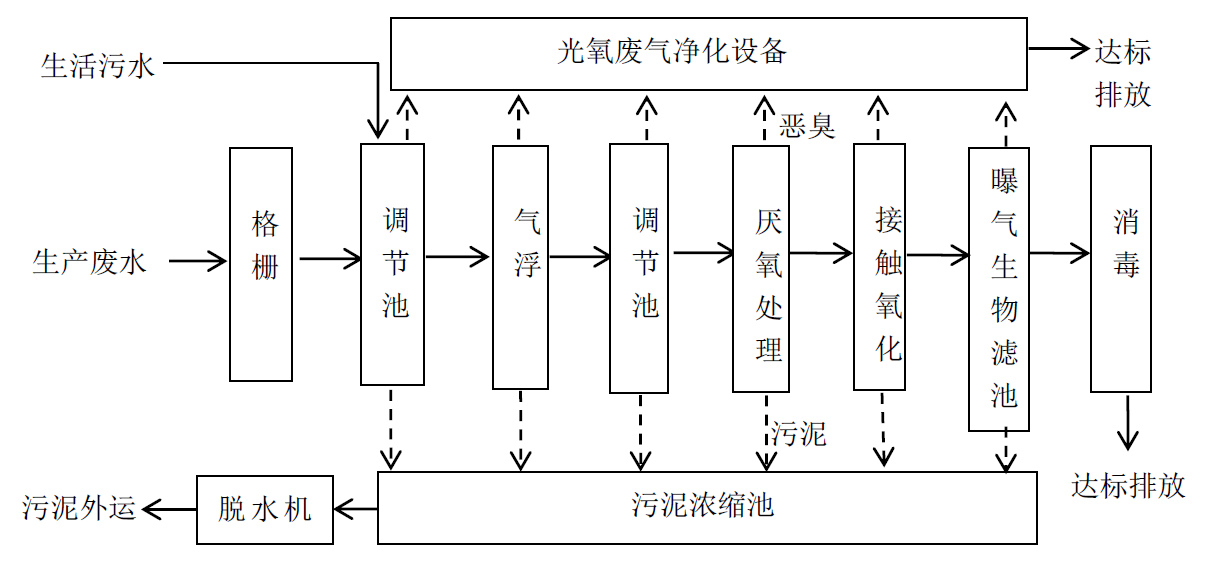 图4-1 污水处理工艺流程图污水处理工艺流程简述：①格栅池废水自流进入格栅井，中粗大的悬浮物和漂浮物被截留，避免杂物沉积在水池中，防止后续构筑物管道阀门和水泵堵塞，保证管路和处理设施的畅通，并降低后续处理装置的有机负荷。被截留的杂物人工清除后，定期与其它垃圾、污泥外运处理。②调节池1#经过格栅处理后的污水自流入调节池1#，由于来自各时的水质、水量均不一样，一般高峰流量为平均处理量的2～8倍，因此为使污水处理系统连续稳定地运行，同时调节水量和均化水质，保持盐度稳定，所以设计一调节池。该调节池的停留时间为24小时。可实现事故缓冲作用，如果后面的处理工序出现小的故障，废水可以在这里做短暂的储存。③气浮设计采用加压溶气式气浮。加压溶气气浮设备是将清水加压至（3-4）×105Pa，同时加入空气，使空气溶解于水，然后骤然减至常压，溶解于水的空气以微小气泡形式（气泡直径约为20-100μm左右），从水中析出，将水中的悬浮物颗粒载浮于水面。从而实现固-液分离。加压溶气气浮设备是目前应用范围较为广泛的一种气浮设备。该设备可以广泛适用于各类废水处理（尤其是含油废水处理）、污泥浓缩及给水处理。④调节池2#溶气式气浮出水自流入调节池2#，经提升泵打入UASB反应池。⑤UASB反应池UASB由污泥反应区、气液固三相分离器(包括沉淀区)和气室三部分组成。在底部反应区内存留大量厌氧污泥，具有良好的沉淀性能和凝聚性能的污泥在下部形成污泥层。要处理的污水从厌氧污泥床底部流入与污泥层中污泥进行混合接触，污泥中的微生物分解污水中的有机物，把它转化为沼气。沼气以微小气泡形式不断放出，微小气泡在上升过程中，不断合并，逐渐形成较大的气泡，在污泥床上部由于沼气的搅动形成一个污泥浓度较稀薄的污泥和水一起上升进入三相分离器，沼气碰到分离器下部的反射板时，折向反射板的四周，然后穿过水层进入气室，集中在气室沼气，用导管导出，固液混合液经过反射进入三相分离器的沉淀区，污水中的污泥发生絮凝，颗粒逐渐增大，并在重力作用下沉降。沉淀至斜壁上的污泥沿着斜壁滑回厌氧反应区内，使反应区内积累大量的污泥，与污泥分离后的处理出水从沉淀区溢流堰上部溢出，然后排出污泥床。⑥三级缺氧-好氧-沉淀单元主要处理手段采用目前较为成熟的生化处理技术接触氧化法，总共由三部分组成：A、A级生化池为使A级生化池内溶解氧控制在0.5mg/l左右，池内采用潜水搅拌装置。A级生化池的填料采用组合填料，高度为3米。B、O级生化池A/O生化池的填料采用池内设置组合生物载体填料，该填料比表面积大，因此池内保持较高的生物量，达到高速去除有机污染物的目的。C、沉淀池污水经O级生化池处理后，水中含有大量悬浮固体物（生物膜脱落），为了使出水SS达到排放标准，采用斜板式沉淀池来进行固液分离。沉淀池污泥采用污泥泵提至污泥池，同时可根据实际水质情况将污泥部分提至A级生化池进行污泥回流，增加O级生化池中的污泥浓度，提高去除效率。⑦曝气生物滤池曝气生物滤池在填料表面生长有生物膜，污水由下而上流进滤料，池底则提供废水中有机物得到好氧稳定。具有生物过滤、生物吸附和生物氧化三合一体。由于滤料的比表面达3.98M2/CM3。因此滤池滤料层具有良好的过滤和生物吸附作用，可省去二沉池。各种污染物首先被过滤和吸附，进而被微生物利用，一个曝气生物滤池可同时起到普通曝气池、二沉池和砂滤池的作用，进而污水最终得以净化。⑧二氧化氯发生器最后废水采用二氧化氯发生器消毒处理后排放。根据污水处理站设计说明，本项目废水盐份含量在设计污水站微生物耐盐范围之内，氯化钠浓度不会影响本次设计的各处理工艺处理效果。 污水站主要构筑物及污水停留时间表见下表。表4-17 主要构筑物尺寸及污水停留时间表根据企业污水处理站厂家提供的污水处理站处理效率，制定下表。表4-18 各处理单元的处理效果（mg/L）（3）本项目废水污染物产排情况 根据工艺流程分析，脱盐处理过程中进入脱盐废水的盐量为47.25t/a，腌制过程洒落盐0.3t/a，全部进入地面清洗废水。除氯化物外，其它废水产生浓度类比同行业废水产生浓度。表4-19 项目废水污染物产生情况表	表4-20 处理后废水浓度及排放情况一览表根据计算，项目废水排放满足《肉类加工工业水污染物排放标准》（GB13457-92）标准和《辽宁省污水综合排放标准》（DB21/1627-2008）表2中排入污水处理厂要求，对周围环境影响较小。变更后废水产生及排放源强根据第二章废供水、排水分析，本项目变更后仅锅炉废水量新增14.6t/a，属于清净下水，故对综合废水水质基本无影响，项目变更后全厂废水产生与排放情况基本不变，可按照变更前进行分析。2、废水排放浓度及排放量根据以上分析本项目变更后废水排放情况见下表4-21。表4-21 现有工程污水处理站排放污水污污染物监测情况一览表根据以上数据分析，可判断本项目污水处理站中污染物排放浓度均满足《肉类加工工业水污染物排放标准》（GB13457-92）标准和《辽宁省污水综合排放标准》（DB21/1627-2008）表2中排入污水处理厂要求。综上所述，本项目变更后全厂年排水量为63667.8t/a，故综合废水排放量见下表4-22。表4-22 本项目综合废水排放情况一览表3、废水治理技术可行性分析根据《排污许可证申请与核发技术规范农副食品加工工业—屠宰及肉类加工工业》（HJ 860.3—2018）中“表 7 屠宰及肉类加工工业排污单位废水治理可行技术参照表” ，废水污染防治可行技术详见表4-23。表4-23  废水污染防治可行技术对照《排污许可证申请与核发技术规范农副食品加工工业—屠宰及肉类加工工业》（HJ 860.3—2018），在建工程污水处理站工艺属于可行技术，并且现有工程污水处理监测数据能够满足《肉类加工工业水污染物排放标准》（GB13457-92）标准和《辽宁省污水综合排放标准》（DB21/1627-2008）表2中排入污水处理厂要求。4、项目废水排放情况本项目的废水类别、污染物及污染治理设施信息见表4-24。表4-24 废水类别、污染物及污染治理设施信息表本项目废水排放口基本情况见下表4-25。表4-25 废水排放口基本情况表5、废水排放达标的可行性表4-26 废水排放达标的可行性综上所述，本项目废水排放浓度满足《肉类加工工业水污染物排放标准》（GB13457-92）标准和《辽宁省污水综合排放标准》（DB21/1627-2008）表2中排入污水处理厂要求。6、废水监测根据《排污单位自行监测技术指南 总则》（HJ819-2017）及《排污许可证申请与核发技术规范农副食品加工工业—屠宰及肉类加工工业》（HJ 860.3—2018），结合本项目的自身特点，确定环境监测的主要工作内容如下：监测布点的基本原则：监测点的布设要能够准确反映企业的污染物排放情况、企业附近地区的环境质量情况及污染物危害情况。根据本项目实际情况布设监测点。根据项目生产特征和污染物的排放特征，按照国家颁布的环境质量标准、污染物排放标准及地方环保部门的要求，依据《排污单位自行监测技术指南 总则》（HJ819-2017）及《排污许可证申请与核发技术规范农副食品加工工业—屠宰及肉类加工工业》（HJ 860.3—2018）要求。确定环境监测的内容，主要废水监测的监测项目、频率、点位见下表4-27。表4-27 废水监测计划7、污水处理站设计处理规模的合理性及可行性本项目废水处理依托厂内在建的1座污水处理站进行处理，在建污水处理设计能力为500t/d，本项目变更后厂内最大废水处理量为227m3/d，余量为273m3/d（年运行280天），未超过企业污水处理站处理能力，故本项目变更后依托在建项目污水处理站合理可行。8、依托可行性分析三宝屯污水处理厂污水处理能力50万吨/日，采用SBR法DAT-IAT（Demand Aeration Tank-Inter-mittent Aeration Tank）二级生化处理工艺。第1 期规模为250000 m3/d，主要接纳抚顺市城市生活污水和除石油二厂、乙烯厂、腈纶厂等20家大型企业以外的工业污水，生活污水占70％，工业污水占30％，经处理后的污水水质排放标准为《城镇污水处理厂污染物排放标准》GB18918-2002中的一级A标准，处理后水质可达到一级（A）排放标准，出水后进入地表水中。 此污水处理厂已处理水量25万吨/a，剩余25万t/d处理能力，本项目日产废水量为227t/d，故可满足需求。因此本项目废水经厂区污水设施处理达后，污染物排放浓度达到《肉类加工工业水污染物排放标准》（GB13457-92）标准和《辽宁省污水综合排放标准》（DB21/1627-2008）表2中排入污水处理厂要求，排入该污水处理厂可行。五、地下水、土壤根据本项目的建设情况分析，无污染源，厂内现有工程基本已建设完成，厂内基本已进行分区防渗，防渗效果良好，故本项目建成后全厂分区防渗情况见一下描述：按地下水环境影响评价导则提出的“源头控制、末端防治、污染监控、应急响应”相结合的原则，结合本项目工程类型及污染源分布，企业已采取了以下防治措施：考虑项目性质，对污水处理站可能泄露地区设为重点污染防治区。重点污染防治区防渗层的防渗性能不低于6.0m厚、渗透系数为1.0×10-7cm/s的粘土层的防渗性能。项目选址不在集中式生活饮用水准保护区及其补给径流区，不属于热水、矿泉水、温泉等特殊地下水源保护区。本项目属于已建成项目，故厂内构筑物的防身情况基本已经完成。具体防渗区域设置见下列叙述。重点防渗区：污水处理站作为重点防渗区进行管理。根据《环境影响评价技术导则 地下水环境》（HJ610-2016）表7中重点防渗区防渗技术要求为等效粘土防渗层Mb≥6.0m，K≤1×10-7cm/s。重点防渗区需清基500mm并整平，其上铺设防渗土工膜，并覆土500mm。一般防渗区：厂内猪肠车间、包装区、锅炉房设为一般防渗区域，铺砌地坪地基必须采用粘土材料，且厚度不得低于 100cm。等效黏土防渗层 Mb≥1.5m，K≤1×10-7cm/s。原料库、库房、研发中心、综合楼等按照简单防渗区进行管理。综上所述，在采取所提出的的防渗措施后，对地下水、土壤环境无影响（分区防渗图见附图6）。六、环境风险根据《危险化学品重大危险源辨识》 （GB18218-2018）及《建设项目环境风险评价技 术导则》 （HJ 169-2018）附录 B ，本项目变更后全厂不涉及危险化学品的储存，故本项目变更后厂内不涉及风险事故产生。七、环保投资本项目本次锅炉变更总投资35万元，其中环保投资7.6万元，占总投资21.7%。环保措施具体见表4-28。表4-28 环保投资估算一览表八、本项目污染物排放清单本项目污染物排放清单详见表4-29。表4-29 本项目污染物排放清单汇总内容要素排放口(编号、名称)/污染源污染物项目环境保护措施执行标准废气DA001排气筒颗粒物废气采用低氮燃烧技术，经旋风除尘器+布袋除尘器处理后，通过1根40m排气筒（DA001排气筒）排放《锅炉大气污染物排放标准》（GB13271-2014）中表3大气污染物特别排放限值燃煤锅炉限值废气DA001排气筒SO2废气采用低氮燃烧技术，经旋风除尘器+布袋除尘器处理后，通过1根40m排气筒（DA001排气筒）排放《锅炉大气污染物排放标准》（GB13271-2014）中表3大气污染物特别排放限值燃煤锅炉限值废气DA001排气筒NOX废气采用低氮燃烧技术，经旋风除尘器+布袋除尘器处理后，通过1根40m排气筒（DA001排气筒）排放《锅炉大气污染物排放标准》（GB13271-2014）中表3大气污染物特别排放限值燃煤锅炉限值废气DA002排气筒臭气浓度肠衣生产车间内设多个集气口，收集到的恶臭气体经管道引入碱喷淋装置处理，处理后的废气经1根15米高排气筒排放《恶臭污染物排放标准》（GB14554-93）废气DA003排气筒硫化氢污水站各产臭池体加盖密闭，负压收集恶臭气体，经管道引入1套碱喷淋装置处理，处理后的废气经1根15米高排气筒排放；污水站周边加强绿化，必要时喷洒除臭剂《恶臭污染物排放标准》（GB14554-93）废气DA003排气筒氨气污水站各产臭池体加盖密闭，负压收集恶臭气体，经管道引入1套碱喷淋装置处理，处理后的废气经1根15米高排气筒排放；污水站周边加强绿化，必要时喷洒除臭剂《恶臭污染物排放标准》（GB14554-93）废气全厂氨气/《恶臭污染物排放标准》（GB14554-93）废气全厂硫化氢/《恶臭污染物排放标准》（GB14554-93）废气全厂臭气浓度/《恶臭污染物排放标准》（GB14554-93）声环境/噪声选用低噪声设备，采取基础减振及厂房隔声等措施北、西、南侧噪声执行《工业企业厂界环境噪声排放标准》（GB12348-2008）中3类标准限值，厂界东侧噪声执行《工业企业厂界环境噪声排放标准》（GB12348-2008）中4类标准限值固体废物本项目变更后运营期全厂固体废物主要为废离子交换树脂、生物质锅炉炉渣、除尘器除尘灰、生物质废包装袋、破损肠衣、废塑料桶、污水站污泥、生活垃圾、废布袋。（1）生物质锅炉除尘灰本项目旋风除尘器+布袋除尘器收集的粉尘为一般固废，暂存于锅炉房内，外售综合利用。（2）生物质锅炉灰渣生物质锅炉灰渣暂存于锅炉房内，外售综合利用。（3）废离子交换树脂本项目软化水装置产生废离子交换树脂，由厂家更换后直接带走。（4）生物质废包装袋生物质解包过程中产生废生物质废包装袋，经收集后，外售于废品收购站。（5）破损肠衣肠衣生产过程中，产生破损肠衣，指定单位回收利用。（6）废塑料桶包装过程中产生废塑料桶外售综合利用。（7）污水站污泥污水处理站污水站污泥脱水后属于一般工业固废，由环卫部门统一清运。（8）生活垃圾生活垃圾由环卫部门统一清运。（9）废布袋本项目产生的废布袋经收集后综合利用。执行《一般工业固体废物贮存和填埋污染控制标准》（GB18599-2020）。本项目变更后运营期全厂固体废物主要为废离子交换树脂、生物质锅炉炉渣、除尘器除尘灰、生物质废包装袋、破损肠衣、废塑料桶、污水站污泥、生活垃圾、废布袋。（1）生物质锅炉除尘灰本项目旋风除尘器+布袋除尘器收集的粉尘为一般固废，暂存于锅炉房内，外售综合利用。（2）生物质锅炉灰渣生物质锅炉灰渣暂存于锅炉房内，外售综合利用。（3）废离子交换树脂本项目软化水装置产生废离子交换树脂，由厂家更换后直接带走。（4）生物质废包装袋生物质解包过程中产生废生物质废包装袋，经收集后，外售于废品收购站。（5）破损肠衣肠衣生产过程中，产生破损肠衣，指定单位回收利用。（6）废塑料桶包装过程中产生废塑料桶外售综合利用。（7）污水站污泥污水处理站污水站污泥脱水后属于一般工业固废，由环卫部门统一清运。（8）生活垃圾生活垃圾由环卫部门统一清运。（9）废布袋本项目产生的废布袋经收集后综合利用。执行《一般工业固体废物贮存和填埋污染控制标准》（GB18599-2020）。本项目变更后运营期全厂固体废物主要为废离子交换树脂、生物质锅炉炉渣、除尘器除尘灰、生物质废包装袋、破损肠衣、废塑料桶、污水站污泥、生活垃圾、废布袋。（1）生物质锅炉除尘灰本项目旋风除尘器+布袋除尘器收集的粉尘为一般固废，暂存于锅炉房内，外售综合利用。（2）生物质锅炉灰渣生物质锅炉灰渣暂存于锅炉房内，外售综合利用。（3）废离子交换树脂本项目软化水装置产生废离子交换树脂，由厂家更换后直接带走。（4）生物质废包装袋生物质解包过程中产生废生物质废包装袋，经收集后，外售于废品收购站。（5）破损肠衣肠衣生产过程中，产生破损肠衣，指定单位回收利用。（6）废塑料桶包装过程中产生废塑料桶外售综合利用。（7）污水站污泥污水处理站污水站污泥脱水后属于一般工业固废，由环卫部门统一清运。（8）生活垃圾生活垃圾由环卫部门统一清运。（9）废布袋本项目产生的废布袋经收集后综合利用。执行《一般工业固体废物贮存和填埋污染控制标准》（GB18599-2020）。本项目变更后运营期全厂固体废物主要为废离子交换树脂、生物质锅炉炉渣、除尘器除尘灰、生物质废包装袋、破损肠衣、废塑料桶、污水站污泥、生活垃圾、废布袋。（1）生物质锅炉除尘灰本项目旋风除尘器+布袋除尘器收集的粉尘为一般固废，暂存于锅炉房内，外售综合利用。（2）生物质锅炉灰渣生物质锅炉灰渣暂存于锅炉房内，外售综合利用。（3）废离子交换树脂本项目软化水装置产生废离子交换树脂，由厂家更换后直接带走。（4）生物质废包装袋生物质解包过程中产生废生物质废包装袋，经收集后，外售于废品收购站。（5）破损肠衣肠衣生产过程中，产生破损肠衣，指定单位回收利用。（6）废塑料桶包装过程中产生废塑料桶外售综合利用。（7）污水站污泥污水处理站污水站污泥脱水后属于一般工业固废，由环卫部门统一清运。（8）生活垃圾生活垃圾由环卫部门统一清运。（9）废布袋本项目产生的废布袋经收集后综合利用。执行《一般工业固体废物贮存和填埋污染控制标准》（GB18599-2020）。电磁辐射////土壤及地下水污染防治措施根据本项目的建设情况分析，无污染源，厂内现有工程基本已建设完成，厂内基本已进行分区防渗，防渗效果良好，故本项目建成后全厂分区防渗情况见一下描述：按地下水环境影响评价导则提出的“源头控制、末端防治、污染监控、应急响应”相结合的原则，结合本项目工程类型及污染源分布，企业已采取了以下防治措施：考虑项目性质，对污水处理站可能泄露地区设为重点污染防治区。重点污染防治区防渗层的防渗性能不低于6.0m厚、渗透系数为1.0×10-7cm/s的粘土层的防渗性能。项目选址不在集中式生活饮用水准保护区及其补给径流区，不属于热水、矿泉水、温泉等特殊地下水源保护区。本项目属于已建成项目，故厂内构筑物的防身情况基本已经完成。具体防渗区域设置见下列叙述。重点防渗区：污水处理站作为重点防渗区进行管理。根据《环境影响评价技术导则 地下水环境》（HJ610-2016）表7中重点防渗区防渗技术要求为等效粘土防渗层Mb≥6.0m，K≤1×10-7cm/s。重点防渗区需清基500mm并整平，其上铺设防渗土工膜，并覆土500mm。一般防渗区：厂内猪肠车间、包装区设为一般防渗区域，铺砌地坪地基必须采用粘土材料，且厚度不得低于 100cm。等效黏土防渗层 Mb≥1.5m，K≤1×10-7cm/s。原料库、库房、锅炉房、研发中心、综合楼等按照简单防渗区进行管理。综上所述，在采取所提出的的防渗措施后，对地下水、土壤环境无影响。根据本项目的建设情况分析，无污染源，厂内现有工程基本已建设完成，厂内基本已进行分区防渗，防渗效果良好，故本项目建成后全厂分区防渗情况见一下描述：按地下水环境影响评价导则提出的“源头控制、末端防治、污染监控、应急响应”相结合的原则，结合本项目工程类型及污染源分布，企业已采取了以下防治措施：考虑项目性质，对污水处理站可能泄露地区设为重点污染防治区。重点污染防治区防渗层的防渗性能不低于6.0m厚、渗透系数为1.0×10-7cm/s的粘土层的防渗性能。项目选址不在集中式生活饮用水准保护区及其补给径流区，不属于热水、矿泉水、温泉等特殊地下水源保护区。本项目属于已建成项目，故厂内构筑物的防身情况基本已经完成。具体防渗区域设置见下列叙述。重点防渗区：污水处理站作为重点防渗区进行管理。根据《环境影响评价技术导则 地下水环境》（HJ610-2016）表7中重点防渗区防渗技术要求为等效粘土防渗层Mb≥6.0m，K≤1×10-7cm/s。重点防渗区需清基500mm并整平，其上铺设防渗土工膜，并覆土500mm。一般防渗区：厂内猪肠车间、包装区设为一般防渗区域，铺砌地坪地基必须采用粘土材料，且厚度不得低于 100cm。等效黏土防渗层 Mb≥1.5m，K≤1×10-7cm/s。原料库、库房、锅炉房、研发中心、综合楼等按照简单防渗区进行管理。综上所述，在采取所提出的的防渗措施后，对地下水、土壤环境无影响。根据本项目的建设情况分析，无污染源，厂内现有工程基本已建设完成，厂内基本已进行分区防渗，防渗效果良好，故本项目建成后全厂分区防渗情况见一下描述：按地下水环境影响评价导则提出的“源头控制、末端防治、污染监控、应急响应”相结合的原则，结合本项目工程类型及污染源分布，企业已采取了以下防治措施：考虑项目性质，对污水处理站可能泄露地区设为重点污染防治区。重点污染防治区防渗层的防渗性能不低于6.0m厚、渗透系数为1.0×10-7cm/s的粘土层的防渗性能。项目选址不在集中式生活饮用水准保护区及其补给径流区，不属于热水、矿泉水、温泉等特殊地下水源保护区。本项目属于已建成项目，故厂内构筑物的防身情况基本已经完成。具体防渗区域设置见下列叙述。重点防渗区：污水处理站作为重点防渗区进行管理。根据《环境影响评价技术导则 地下水环境》（HJ610-2016）表7中重点防渗区防渗技术要求为等效粘土防渗层Mb≥6.0m，K≤1×10-7cm/s。重点防渗区需清基500mm并整平，其上铺设防渗土工膜，并覆土500mm。一般防渗区：厂内猪肠车间、包装区设为一般防渗区域，铺砌地坪地基必须采用粘土材料，且厚度不得低于 100cm。等效黏土防渗层 Mb≥1.5m，K≤1×10-7cm/s。原料库、库房、锅炉房、研发中心、综合楼等按照简单防渗区进行管理。综上所述，在采取所提出的的防渗措施后，对地下水、土壤环境无影响。根据本项目的建设情况分析，无污染源，厂内现有工程基本已建设完成，厂内基本已进行分区防渗，防渗效果良好，故本项目建成后全厂分区防渗情况见一下描述：按地下水环境影响评价导则提出的“源头控制、末端防治、污染监控、应急响应”相结合的原则，结合本项目工程类型及污染源分布，企业已采取了以下防治措施：考虑项目性质，对污水处理站可能泄露地区设为重点污染防治区。重点污染防治区防渗层的防渗性能不低于6.0m厚、渗透系数为1.0×10-7cm/s的粘土层的防渗性能。项目选址不在集中式生活饮用水准保护区及其补给径流区，不属于热水、矿泉水、温泉等特殊地下水源保护区。本项目属于已建成项目，故厂内构筑物的防身情况基本已经完成。具体防渗区域设置见下列叙述。重点防渗区：污水处理站作为重点防渗区进行管理。根据《环境影响评价技术导则 地下水环境》（HJ610-2016）表7中重点防渗区防渗技术要求为等效粘土防渗层Mb≥6.0m，K≤1×10-7cm/s。重点防渗区需清基500mm并整平，其上铺设防渗土工膜，并覆土500mm。一般防渗区：厂内猪肠车间、包装区设为一般防渗区域，铺砌地坪地基必须采用粘土材料，且厚度不得低于 100cm。等效黏土防渗层 Mb≥1.5m，K≤1×10-7cm/s。原料库、库房、锅炉房、研发中心、综合楼等按照简单防渗区进行管理。综上所述，在采取所提出的的防渗措施后，对地下水、土壤环境无影响。环境风险防范措施无无无无其他环境管理要求项目建成运营期要制定严格的管理制度，强化环境管理，提高环保意识；对各类环保治理设施应加强维护，定期检修，严禁在有故障或失效时运行；应设专职环境管理人员，与当地环保部门配合，按计划开展环保工作。对于固体废物应妥善保管，及时清运，在储运过程中应加强管理，避免造成二次污染。加强管理和清洁生产培训，鼓励开展节能降耗方面的研究和落实工作以及开展清洁生产审计工作。对各环保设施应加强管理和监控，确保其正常运行，达到设计的治理效率；对装置进行定期的维护、检修，确保各工艺流程正常运转，达到设计要求，保证清洁生产措施的实施。项目单位应在实际排污之前变更排污许可，建立运营期台账，记录生产设施及环保设施运行等信息。本项目建成后制定锅炉管理制度台账、填报排污许可执行报告。本项目建成后应立即更新应急预案的管理要求、排污许可证。项目建成运营期要制定严格的管理制度，强化环境管理，提高环保意识；对各类环保治理设施应加强维护，定期检修，严禁在有故障或失效时运行；应设专职环境管理人员，与当地环保部门配合，按计划开展环保工作。对于固体废物应妥善保管，及时清运，在储运过程中应加强管理，避免造成二次污染。加强管理和清洁生产培训，鼓励开展节能降耗方面的研究和落实工作以及开展清洁生产审计工作。对各环保设施应加强管理和监控，确保其正常运行，达到设计的治理效率；对装置进行定期的维护、检修，确保各工艺流程正常运转，达到设计要求，保证清洁生产措施的实施。项目单位应在实际排污之前变更排污许可，建立运营期台账，记录生产设施及环保设施运行等信息。本项目建成后制定锅炉管理制度台账、填报排污许可执行报告。本项目建成后应立即更新应急预案的管理要求、排污许可证。项目建成运营期要制定严格的管理制度，强化环境管理，提高环保意识；对各类环保治理设施应加强维护，定期检修，严禁在有故障或失效时运行；应设专职环境管理人员，与当地环保部门配合，按计划开展环保工作。对于固体废物应妥善保管，及时清运，在储运过程中应加强管理，避免造成二次污染。加强管理和清洁生产培训，鼓励开展节能降耗方面的研究和落实工作以及开展清洁生产审计工作。对各环保设施应加强管理和监控，确保其正常运行，达到设计的治理效率；对装置进行定期的维护、检修，确保各工艺流程正常运转，达到设计要求，保证清洁生产措施的实施。项目单位应在实际排污之前变更排污许可，建立运营期台账，记录生产设施及环保设施运行等信息。本项目建成后制定锅炉管理制度台账、填报排污许可执行报告。本项目建成后应立即更新应急预案的管理要求、排污许可证。项目建成运营期要制定严格的管理制度，强化环境管理，提高环保意识；对各类环保治理设施应加强维护，定期检修，严禁在有故障或失效时运行；应设专职环境管理人员，与当地环保部门配合，按计划开展环保工作。对于固体废物应妥善保管，及时清运，在储运过程中应加强管理，避免造成二次污染。加强管理和清洁生产培训，鼓励开展节能降耗方面的研究和落实工作以及开展清洁生产审计工作。对各环保设施应加强管理和监控，确保其正常运行，达到设计的治理效率；对装置进行定期的维护、检修，确保各工艺流程正常运转，达到设计要求，保证清洁生产措施的实施。项目单位应在实际排污之前变更排污许可，建立运营期台账，记录生产设施及环保设施运行等信息。本项目建成后制定锅炉管理制度台账、填报排污许可执行报告。本项目建成后应立即更新应急预案的管理要求、排污许可证。本项目建设符合国家相关产业政策和规划要求，选址合理。建设单位认真落实本环评提出的各项污染防治措施，则项目运行对环境的影响程度和范围是较小的，且可以控制在国家和辽宁省的有关环保标准范围之内。综上所述，在认真落实污染防治措施基础上，本项目环保角度上可行。     项目分类污染物名称现有工程排放量（固体废物产生量）①现有工程许可排放量②在建工程排放量（固体废物产生量）③本项目排放量（固体废物产生量）④以新带老削减量（新建项目不填）⑤本项目建成后全厂排放量（固体废物产生量）⑥变化量⑦废气颗粒物0000.31500.315+0.315废气SO20000.67700.677+0.677废气NOX0002.04502.045	+	2.045废气氨气0000.008100.0081+0.0081废气硫化氢0000.0008700.00087+0.00087废水COD0000.63600.636+0.636废水BOD50000.25500.255+0.255废水SS0000.50900.509+0.509废水NH3-N0000.09500.095+0.095废水动植物油0000.22900.229+0.229废水氯化物00047.6047.6+47.6一般工业固体废物生物质锅炉除尘灰00031.185031.185+31.185一般工业固体废物生物质锅炉灰渣00082.63082.63+82.63一般工业固体废物废离子交换树脂0000.0500.05+0.05一般工业固体废物废生物质废包装袋0000.02500.025+0.025一般工业固体废物破损肠衣00075075+75一般工业固体废物废塑料桶00012000个012000个+12000个一般工业固体废物污泥00028.56028.56+28.56一般工业固体废物生活垃圾00056056+56一般工业固体废物废布袋0004个/2a04个/2a+4个/2a